   Aboriginal Themes Kits and Information2014-2015Available at the Learning Resource CenterAboriginal Astronomy								page 1Aboriginal Cultural Awareness							page 2Aboriginal Peoples Resources for Elementary Levels				page 5Aboriginal Veterans									page 6Artists and Art									page 7Inuit											page 11Métis Kits										page14Métis Stories and DVDs								page 16North West Coast Realia and Information						page 18Bentwood Box and Button Blanket Resources 					page 19Cedar and Ethno botany								page 20Legend of Queneesh - K’ómoks First Nation 					page 21Totem Poles										page 22Coast Salish Realia									page 23Drums											page 24Other North west Coast Information						page 25Nuu-Chah-Nulth 									page 26Canoes										page 27Pow-Wow Information								page 28Puppets and Stories 									page 30Books and Book Sets							page 36DVDs									page 37Residential School Information							page 38Seasons										page 42Aboriginal Astronomy Resources 2014-2015Aboriginal Astronomy Resources    Call #: KT 523.8 ABO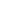 Published 2008This kit addresses First Nations people and astronomy; discussing how and why it was studied, what is the oral tradition, what the advantage was in studying astronomy; are the stories important today?; Is there Aboriginal astronomy today? The kit contains an Aboriginal Astronomy Resources binder that provides graded units and lessons, an Aboriginal Astronomy DVD with the objective being to model the integration of Aboriginal content into any subject area; encourage teachers to develop K-12 cross-curricular teaching strategies that will benefit diverse learners, and provide teachers at all grade levels with resources that relate to prescribed learning outcomes in astronomy and Aboriginal education in the B.C. Curriculum.Aboriginal Astronomy  Call #: KT 523.8 ABO Published 2011                           Aboriginal legends of the Mi'kmaq, Haida, Haudenosaunee, Tewa Pueblo, Siksika, Chicksaw, Inuit are explainedAboriginal Moons    Call #: KT 523.3 ABO Published 2012"Aboriginal calendars are lunar calendars that are logical in a culture in which people are acute observers of nature. The preciseness of keeping track of important yearly events does not rest on an accurate lunar calendar, but with the people's acute observations and rich knowledge of nature. An Aboriginal calendar does not need to be precise, just good enough for reasonable communication." -- From guide. The guide features names of months with translations from the Northwest coast: Nuu-chah-nulth, Wsanec, Tlingit and Haida; Sub-arctic: Dene and Cree; and Prairies: Lakota. Activities and descriptions are provided for the 13 posters based on 'The Saanich year'. Kit relates to grades 1-5 social studies and science in general, but especially to grade 1, 3 and 9 science as well as Earth science 11.Contents: 1 guide: Aboriginal Moons -- 1 book: Moonstick -- 1 book: Thirteen moons on turtle's back -- 13 moon posters (The Saanich year).The Arctic Sky- Inuit Astronomy, Star Lore and Legend  Call #: PL 520.89 MAC Macdonald, John 1940-             Published 1998A tour of the Arctic universe awaits readers of The Arctic Sky. Constellations, star lore, legends and mythology, the sun, moon, planets, shooting stars and atmospheric phenomena such as aurora borealis, are explored from a variety of perspectives. Aboriginal astronomy connectionsFirst Nations Astronomy Legends   Call #: KT 523 FIR Published 2012Contents: sets of 3 books: Aurora: a tale of the northern lights -- 3 books: Coyote and the sky: how the sun, moon and the stars began -- 3 books: How Raven stole the sun -- 3 books: How the stars fell into the sky: a Navajo legend -- 3 books: Lord of the sky -- 3 books: Moonstick: the seasons of the Sioux -- 3 books: Star boy -- 3 books: The Star People –A Lakota StoryAboriginal Cultural Awareness Information 2014-2015Series: 8th fireWhose Land is it Anyway? [DVD] Call #: DVD 970.004 EIG WHOThere's no getting around it. Land is the biggest sticking point in the relationship between Aboriginal peoples in Canada and the 'settler' population. Who owns it, benefits from it, gets to say when, if and how it gets developed. These questions are all the more crucial because the lands in dispute sit on a treasure-trove of resources, which the world is eager to buy from Canada. But don't despair. This episode of 8th FIRE, full of breathtaking HD landscapes and compelling characters, explores the creative ways of working this out. Audience: Grades 8-12.At the Crossroads [DVD] Call #: DVD 970.004 EIG ATTAt the close of the 8th FIRE series, we meet young Aboriginals preparing to change the future, determined to light the 8th Fire and build a new relationship with Canada. A fascinating range of artists, activists, and business people take us through ways to shed the colonial past, build new pathways in education and economic development. This is all in pursuit of a new relationship to replace 500 years of conflict and injustices. In a forest in Quebec, Huron Wenat Artist Teharihulen Michel Savard picks up a rifle and fires. His target: the 143-year-old Indian Act, colonial legislation that to this day governs the lives of most First Nations people.Indigenous in the City [DVD] Call # DVD 970.004 EIG INDIn the opening episode of the four-part series 8th FIRE, host Wab Kinew, from the Ojibways of Onigarning First Nation in Northern Ontario, and now a Winnipeg-based TV journalist, invites us to come 'meet the neighbors’. It's about time, since many Canadians say they have never met an Aboriginal person. This vibrant kaleidoscopic hour, introduces a diverse cast of Indigenous characters living in the cities. They are united in a shared bond as Canada's First Peoples and in their determination to reassert their culture within a wider population of non-Indigenous Canadians.		It's Time [DVD] Call #: DVD 970.004 EIGIt's Time! Challenges Canadians with this reality: if we don't improve our relationship with Aboriginal people, we will cripple our economy. Both the footage and the argument come in high definition and make the case that Canada is changing beneath our feet. In a dynamic 2-minute walk through 500 years of history, 8th FIRE host, Wab Kinew explains how ancient Wampum belts hold a clue to the future. The Supreme Court of Canada now confirms the promises they hold as the truth. The First Nations of this country were not conquered. They signed treaties to share the land, and this means Aboriginal people must be consulted and accommodated when anyone wants to dig, explore or develop on their land.	Plastic Warriors [DVD]Produced & directed by Amy Tall ChiefCall #: DVD 305.897 PLAPlastic Warriors is an eye-opening and much-needed examination of common harmful First Nations stereotypes. The Washington Redskins, the Cleveland Indians, Land-o-lakes butter, Squaw Creek, Squaw Island - these are not benign images and terms for everyone. In this frank documentary, five Aboriginal people from diverse cultural and professional backgrounds express their frustration over the widespread use of Native caricatures. Do these images make it difficult for real living First Nations people to be visible in contemporary society? Who should be held accountable for the perpetuation of these stereotypes? What can Native people do to deter these images and protect their children from being further harmed? Plastic Warriors raises an alarm and, with any luck, the next time its viewers encounter a Hollywood or Halloween Indian, it'll also raise a few eyebrows.	Life on the Reserve [DVD]: First Nations films. (Series: First Nations)Call #:	DVD 970.004 LIFLife on the Reserve highlights the significant challenges that people living on reserves have to deal with, as well as the hope they have for their community, told by the residents themselves. Graham Shonfield, the 19 year old documentary film-maker, had volunteered for development work in Africa, but nothing prepared him for the impoverished conditions that he experienced firsthand in Northern Ontario at Gull Bay First Nation reserve. The aim of this documentary is to introduce you to what living on a reserve is really like. Although Gull Bay is only one reserve in this great country, it has similarities to them all. Vancouver: First Nations films, 2011.Format 42 min.
The Truth about Stories: a Native Narrative [CD] Thomas King(Series: CBC Massey lectures)Call #: PL 819.3 KINIn his 2003 Massey lecture, award-winning author and scholar Thomas King looks at the breadth and depth of Native experience and imagination. Beginning with Native oral stories, King weaves his way through literature and history, religion and politics, popular culture and social protest, in an effort to make sense of North America’s relationship with its Aboriginal peoples. Documentary - 2003 Massey lectures.Contents: Disc 1. Lecture 1 (Montreal) "You'll never believe what happened" is always a great way to start -- Disc 2. Lecture 2 (St. John's) You're not the Indian I had in mind -- Disc 3. Lecture 3 (Victoria) Let me entertain you -- Disc 4. Lecture 4 (Calgary) A million porcupines crying in the dark -- Disc 5. Lecture 5 (Toronto) What is it about us that you don't like?Our Beginnings, Gr. 4 [kit] (Series: Outlooks. 4) 	Call #:	HL 971 OURThis text introduces Grade 4 students to the Aboriginal peoples of Canada. It explores how they lived in the days before Canada was formed, and then looks at the arrival of early European explorers and the impact they had on Aboriginal cultures. The book concludes by making connections between these past relationships and the events of today.Tracking Heaven: Stories from Aboriginal men and women on life, the spirit world and heaven as told to: Richard Van Camp; Dogrib (Tlicho) Nation.	Call # PL 970.004 TRAThis book is intended to both honor the storytellers and the stories they've shared. It is also meant to build bridges between Nations and cultures. This book is for everyone. In the words of Okanagan elder, Glen Douglas: "What I have to say, it's not what I know, it's what my elders have taught me. I personally do not know these things; they're all teachings that have been passed on to me. I cannot take credit for any of this knowledge, the wisdom or the skills that I pass on; …… “For I attribute these virtues through all my ancestors before me”	Contents: Index of storytellers -- Introduction by Richard Van Camp -- The earth, the animals: Ric Richardson- Cree from Green Lake, SK -- Lorny Metchooyeah: Den Tha' Nation from Assumption, AB -- Alexi Wah-Shee- Dogrib Nation from Rae, NWT -- Henry Jenson- Metis Nation from Lorette, MN -- Chris Paul- Tsartlip Nation from Brentwood Bay, BC -- Life: Bernice Kamano- Kwakuitl Nation from Victoria, BC -- Mike Mandeville- Metis from Yellowknife, NWT -- Michael Paul-Martin- Cree Nation from Attawapiskat, West Coast James Bay, ON -- Rosa Wah-Shee- Dogrib Nation from Rae, NWT -- Isadore Wah-Shee- Dogrib Nation from Rae, NWT -- Dianne Bell- Kwakuitl Nation from Victoria, BC -- The spirit world: Anna Lizotte- Okanagan Nation from Penticton, BC -- Rosa Mercredi- Chipewyan Nation from Fort Smith, NWT -- Lorne Simon- Micmac Nation from Fredericton, NB -- Seraphine Evans- Cree Nation from Fort Smith, NWT -- Trevor Evans- Cree Nation from Fort Smith, NWT -- James Beaver- Cree Nation from Fort Smith, NWT -- Glen Douglas- Okanagan Nation from Pentiction, BC -- Pauline and Barrie Clarke -- Tomson Highway -- George Kodakin- Slavey Nation from Deline', NWT.Smudge kit: Aboriginal cultural awareness [kit]          Call #: KT 299.7 SMUContents: 1 book :The smudging and blessing book/J. Alexander -- 1 book: Sacred sage: how it heals -- 1 book: The sharing circle: stories about First Nations culture -- 1 eagle feather (32 cm.) in folding fabric case (32x36 cm.) -- 1 quilt (80x80 cm.) -- 1 information sheet: Traditional tobacco & ceremonial uses (23x30 cm.) -- 1 shell (17x13x5 cm.) -- 1 sweet grass sample, braided -- 2 pkgs. dried sage -- 1 pkg. dried cedar leaves -- 1 pkg. tobacco seeds -- 1 pkg. tobacco seed pods -- 1 tube: traditional tobacco dried leaf -- 1 wood tray (40x31x7 cm.).Aboriginal Peoples Resources for Elementary Levels The Kids Book of Aboriginal peoples in Canada (10 books)         	Call #: NF 970.004 KID Silvey, Diane.The Kids Book of Aboriginal peoples in Canada (20 books)         	Call #: NF 971.004 KID Silvey, Diane. 	Published 2005Aboriginal Peoples of Canada set 1.         	Call #: NF 970.004 ABO 	Series: Aboriginal peoples of Canada 	Published 2010Aboriginal Peoples of Canada set 2.         	Call #: NF 970.004 ABO 	Series: Aboriginal peoples of Canada 	Published 2010First Nations Early Readers: Animals         	Call #: KT 590 FIR written by Donna Klockars, Brenda Boreham and Terri Mack. 	Series: Strong nations 	Published 2012First Nations Readers: Guided Reading, level 1-5         	Call #: KT 372.41 FIR written by Donna Klockars, Brenda Boreham and Terri Mack. 	Series: Strong nations 	Published 2012First Nations Readers: Guided Reading, level 6-10         	Call #: KT 372.41 FIR written by Donna Klockars, Brenda Boreham and Terri Mack. 	Series: Strong nations 	Published 2012Aboriginal Veterans 	2014-2015Forgotten Warriors [DVD] Call #:DVD 970.004 FORThis documents the story of the thousands of Aboriginal men and women who enlisted and fought alongside their non-Native countrymen in WWII, and their post-war loss of reserve land to non-Native war veterans. Aboriginal veterans also share their wartime memories and healing processes. Narrated by Gordon TootoosisNative Soldiers [kit]: Foreign Battlefields. 	Call #:	KT 970.004 NATCanada's first inhabitants responded quickly and in impressive numbers during the First World War, the Second World War and the Korean War. Their sacrifices and achievements were inspiring. In producing this publication, Veterans Affairs Canada hopes that Canadians, particularly those who are learning about Canadian history in the classroom, will gain a better understanding of the contribution of Aboriginal Veterans to this nation's wartime response. Over twenty Native veterans describe their experiences and present a general overview of the wartime sacrifices and achievements of all of Canada's Aboriginal peoples.	Contents: 15 books: Native soldiers: foreign battlefield -- 1 book: Forgotten soldiers by Fred Gaffen (ISBN:0919441106) -- 1 duo tang with CD: Aboriginal soldiers: The forgotten warriors of WWI & WWII -- 1 pamphlet: Aboriginal veterans: stories of honour and heroism.Three Day Road       Call #: NV 813 THR    Boyden, Joseph, 1966-       Published 2005   Interest Level: Adult“It is 1919, and Niska, the last Oji-Cree medicine woman to live off the land, has received word that one of the two boys she grudgingly saw off to war has returned. She leaves her home in the bush of Northern Ontario to retrieve him, only to discover that the one she expected is actually the other. Xavier Bird, her sole living relation, gravely wounded and addicted to the army's morphine, hovers somewhere between the living world and that of the dead. As Niska paddles him the three days home, she realizes that all she can offer in her attempt to keep him alive is her words, the stories of her life. In turn, Xavier relates the horrifying years of war in Europe: he and his best friend, Elijah Whiskeyjack, prowled the battlefields of France and Belgium as snipers of enormous skill. As their reputations grew, the two young men, with their hand-sewn moccasins and extraordinary marksmanship, became both the pride and fear of their regiment as they stalked the ripe killing fields of Ypres and the Somme. But what happened to Elijah? As Niska paddles deeper into the wilderness, both she and Xavier confront the devastation that such great conflict leaves in its wake. Inspired in part by real-life World War I Ojibwa hero Francis Pegahmagabow, Three Day Road reinvents the tradition of such Great War epics as Birdsong and All Quiet on the Western Front. Beautifully written and told with unblinking focus, it is a remarkable tale, one of brutality, survival, and rebirth."Artists and Art 	2014-2015Stories from the Seventh Fire: The Four Seasons: Summer/Autumn    	Call #: DVD 398.2 FOU STO    	Series: The Four Seasons 	Published 2003This series is the achievement of a unique collaboration of gifted Native North American artists, animators, storytellers, actors and filmmakers that have lovingly produced these animated legends. Paintings by world-renowned Ojibway artist Norval Morrisseau come alive with beautiful animations of Wesakechak. There are two traditional legends for each season, and two seasons per DVD. This DVD has Summer: How Wesakechak got his name: where Wesakechak feels he deserves a more powerful name. He finds that there is more than one way to make his name important. The second summer story is: Legend of the Caribou: a lesson in sharing. The Caribou herds become so large that they threaten the existence of all the plants and animals that live in the Barrens. Autumn: Wesakechak and the medicine: a story about how abusing medicine can be very dangerous. The second Autumn story: Legend of the first Thanksgiving explains how sharing is a way to give thanks for the bounty around us. BONUS FEATURE: SHARED VISIONS: THE ART OF STORYTELLING.Stories from the Seventh Fire: The Four Seasons: Winter/ Spring DVD 398.2 FOU STO  This series is the achievement of a unique collaboration of gifted Native North American artists, animators, storytellers, actors and filmmakers that have lovingly produced these animated legends. Paintings by world renowned Ojibway artist Norval Morrisseau come alive with beautiful animations of Wesakechak. There are two traditional legends for each season and two seasons per DVD. This DVD has Spring: The first spring flood: The power of friendship and co-operation is the theme in this spring story featuring Wesakechak. The second spring story is Legend of the Giant Beaver: a story of ancient landscapes, habitats, and nature that sparks the imagination of young viewers. Winter stories include: Why the rabbit turns white: shows how every creature is a part of nature's harmony. The legend of The Spirit Bear gives a lesson in how looking after our environment will ensure the safe keeping for all. Spirit of Haida Gwaii      	Call #: DVD 730 SPI    	Published 1992This video documents and records the work of Bill Reid in creating the "Spirit of Haida Gwaii". It also features many of the artist's works throughout his career as a significant figure in West Coast aboriginal art. Reid is portrayed as a respected artist in the regional and international context.Song of the Haida canoe         	Call #: DVD 730.92 SON    	Published 1986Bill Reid, world-renowned Haida artist, was approached by EXPO '86 to attempt to construct an authentic ocean-going Haida canoe. This program tells the story of that construction. Myths and legends of the Haida Indians of the Northwest 	[Book] call #PL 971.004 REIGeorge Littlechild         	Call #: DVD 750 GEO    	Series: From the Spirit; Season I, program 2George Littlechild: This internationally known successful painter was raised in foster homes separated from his Cree community. George's mixed-media paintings record his personal and family history as well as his reclamation and re-connection with his ancestral culture. George believes colours possess spiritual cleansing and purifying powers. Andy Everson         	Call #: DVD 741 AND    	Series: From the spirit; Season III 	Published 2009Andy Everson was born in Comox, British Columbia, and has always been driven to uphold the traditions of both the K’ómoks and Kwakwaka’wakw First Nations. Andy began drawing Northwest Coast art at an early age and has followed in the footsteps of his Kwakiutl ancestors in creating bold and unique representations that remain rooted in the age-old traditions. Lee Claremont         	Call #: DVD 750 LEE    	Series: From the Spirit; Season III, program #06 	Published 2009Lee Claremont: is a painter of Mohawk/Irish ancestry. She is a well-respected instructor at the En'owkin Centre, an internationally recognized Aboriginal Educational College in the Okanagan Valley, BC. Inuit arts         	Call #: DVD 970.3 INU    	Series: The Inuit: People of the Ice 	Published 1997Ten-year-old Jessy lives in Iqaluit, in the far north east. She likes the Simpsons and ice hockey, and surfs the internet. We follow her everyday life, and see how it differs from her grandfather's youth. He was one of the last people to grow up on the ice in the traditional lifestyle that was once known as 'Eskimo'. Focuses on Inuit sculpture and music, and the retelling of an Inuit legend Métis         	Call #: KT 970.004 MET    	Published 2004Contents: 1 videotape: Our shared inheritance -- 1 book: The Flower Beadwork people (ISBN:0920915256) -- 1 Book: The Flower Beadwork people-teacher's manual -- 1 small book: The Flower Beadwork people -- 1 Book: The Red Sash -- 1 cassette: The Flower Beadwork people -- 1 small book: People, places and stories of the Métis -- 1 calendar: New Breed, 1981 -- 1 book: Saskatchewan Indians and the resistance of 1885 (ISBN:0921291000) -- 1 novel: Half-breed (ISBN:0770415377) -- 1 pamphlet: Indian and Métis education policy from kindergarten to Grade XII, April 1989 -- 1 pamphlet: Beyond bias, June 1984 -- 1 poster: The Flower Beadwork people -- 50 posters: Métis artistic designs 28x43 cm (in cloth bag).Northwest Coast Indian art        	Call #: KT 970.004 WES   6 books: The Bentwood Box: an activity book; 6 books: The Button Blanket; 6 books: The Cedar Plank Mask: an activity book. 2 books: Tinka: a day in a little girl's life (coloring book); 2 books: Seawolf: building a canoe (coloring book); 1 book: Northwest Coast Indians: coloring book.The Cedar Plank Mask: An activity book         		Call #: PL 970.004 MCN McNutt, Nan. 		Published 1991		An activity book for children from ages 9-12 including an adult teaching guide. Northwest Coast Native Indian art curriculum         	Call #: PL 709.01 CLA    Clark, Karin. 	Published 1987This project is an outline of a comprehensive curriculum to be implemented in the public school system. It is so designed that parts of the concepts can be implemented as early as grade 1 and as late as grade 12. The elements of Northwest Coast Native Indian art have been analyzed as to form, line, colour and characteristics. Certain universal art skills such as drawing, painting, and carving are taught in traditional native ways as well as modern. Hands of Our Ancestors: the Revival of Salish Weaving at Musqueam         	Call #: PL 746.1 JOH    Johnson, Elizabeth Lominska. 	[Book] Published 1986Contents: The beginning -- Salish weaving: an art nearly lost -- Musqueam, a Coast Salish community -- Coast Salish culture -- The cultural context of weaving -- The prehistoric evidence for weaving -- Coast Salish textile techniques -- The revival of Salish weaving -- The research process: rediscovering past knowledge -- Innovation and experimentation -- Working with elders -- An elders memories of weaving -- A living art -- And it continues to grow – ReferencesIndian Artists at Work         	Call #: PL 709 STE    Steltzer, Ulli., 1923- 	[Book] Published 1976 Native American rock art: a petro glyph stamp kit         	Call #: HL 970.004 NAT    Dupre, Judith. 	Published 1997Students can enter the mysterious world of North America's first inhabitants with this rubber stamp kit. They will learn how to tell a story through pictures, make their own tattoos, and create unique cards and envelopes with stamps based on authentic Native American petroglyphs. Students can also read about the uses, meanings, and locations of this ancient rock art as they enjoy the fun stamping activities and recapture the lost art of a forgotten culture. Contents: Native American rock art (activity book) -- 22 rubber stamps -- ink pad -- note cards and envelopes (consumable). Emily Carr         	Call #: KT 759.11 EMI    	[Kit] Published 2011Contents: 1 book: The art room -- 1 book: Emily Carr (The Canadians) -- 1 book: Emily Carr: new perspectives on a Canadian icon -- 1 book: Emily Carr & her dogs: Flirt, Punk & Loo -- 1 book: Emily Carr: on the edge of nowhere -- 1 book: Emily Carr: the incredible life and adventures of a West Coast artist -- 1 book: Emily Carr's attic -- 1 book: Emily Carr's Woo -- 1 book: Four pictures by Emily Carr -- 1 book: Under Emily's sky -- 8 art cards -- 1 2004 calendar: Emily Carr -- 1 2005 calendar: Emily Carr -- 1 poster: Victoria in 1878: When Emily Carr was "Small" -- 1 guide to poster -- 1 puppet: Dog -- 1 puppet: Monkey -- 1 Puppet: Raven.Canadian art         		Call #: HL 708.11 CAN 		Published 20011 book: Canadian art: From its beginning to 2000 -- 1 book: Emily Carr -- 1 book: The group of seven and Tom Thomson -- 1 book: The Elders are watching -- 1 book: A west coast Christmas: celebrating the season -- 1 book: A prairie boy's summer -- 1 book: A mountain alphabet -- 1 book: Contemporary Indian art at Rideau Hall -- 1 book: Maple tree: Canadian artpack -- 12 Robert Bateman art reproductions -- 1 each of the following art reproductions: Carr, Emily: Indian war canoe -- Tanobe, Miyuki, Inside the sugar shack -- Gagnon, Clarence: Near Baie Saint Paul -- Kreighoff, Cornelius: Indian family in the forest -- Vickers, Roy Henry: Eagle dancer -- Kreighoff, Cornelius: Sleigh race across the ice -- 1 calendar: Canadian Art (2002) -- 1 calendar: 2007 Tom Thomson -- 12 Calendar prints from the Art Gallery of Ontario featuring the work of Tom Thomson.Inuit Resources 	2014-2015Inuit Artifacts [realia] Call #: RL 970.3 INU3 fabric coated boards displaying various Inuit artifacts. A collection of artifacts: fish jigger, scrapers, sun glasses, plus many more.Aboriginal Arctic Stories [kit] Call #: KT 970.004 ABO ARCContents: 3 books: Berry magic -- 3 books: The qalupalik -- 3 books: My arctic 1, 2, 3 -- 3 books: The littlest sled dog -- 3 books: A promise is a promise -- 3 books: Mama, do you love me? -- 1 CD: Mama do you love me? (Accessible book pps) -- 3 books: Mikissuk's secret -- 3 books: Immi's gift.	Audience: Primary.The Arctic Sky [book PL1655]: Inuit Astronomy, Star Lore, and Legend   by John MacDonaldCall #: PL 520.89 MAC A tour of the arctic universe awaits readers of The Arctic Sky. Constellations, star lore, legends and mythology, the sun, moon, planets, shooting stars and atmospheric phenomena such as aurora borealis, are explored from a variety of perspectives. Aboriginal astronomy connectionsThe Inuit Project [book]: a resource based unit...grade 4 with Jane Hunter and Marty McCririck (Series: Resource based unit) Call #: PL 970.004 INUA guide for teaching Grade 4 Socials on the subject of the Inuit - Time: approx.8-9 weeks, twice/weekly @ 1 hour each. Covers subjects such as: how people's basic needs are met in different cultures; demonstration of an awareness and appreciation of various Aboriginal cultures in Canada; understanding contributions of Aboriginal people to Canadian society; locating and recording information from a variety of sources; identifying alternative interpretations from specific historical and contemporary sources.DVD	Woman who raised a bear as her son [DVD] Call #: DVD 398.2 WOMThis animated Inuit folk tale is about an elderly woman who raises an orphaned polar bear cub as her son. Within the context of the story many representations of the Inuit culture are illustrated. The relationship that is built between the old woman, the cub and the young boy becomes strong enough to overcome problems, such as surviving the winter. Audience: 3-6We are Inuit [kit].  Call #: KT 970.004 WEA  A collection of books and posters that describe traditional and present day life of the Inuit people - including food, shelter, clothing, jewelry, art, games, family ties introducing the roles and duties of individuals in the community	Contents: 1 book: The arctic tundra -- 1 book: Guide for The arctic tundra -- 2 books: The polar bear son: an Inuit tale -- 2 books: Houses of snow, skin and bones -- 2 books: The Inuit thought of it: amazing arctic innovations -- 1 book: The Arctic land -- 1 book: Looking at people -- 1 book: Inuit (People of the world) -- 1 book: 1 book: Mama, do you love me? -- 1 book: Very last first time; 4 Art cards 23x15 cm -- 1 - We are Inuit educational package: 3 posters -- 1 CD. Audience: Grades 4 - 7.People of the Tundra: the Inuit [DVD] Call #: DVD 305.897 PEOThe Arctic has a brutal and severe environment. It is here that the Inuit survived for thousands of years. Through intelligence, ingenuity, adaptation and great skill, they have thrived within the harshest conditions known to man. This program examines in beautiful detail the story of the Inuit. It studies their lifestyle, society, methods of transportation, shelter, food, tools, clothing and art. Their culture is distinct from other tribes and today it remains a vibrant, rich and exciting aspect of Canada's Arctic.[DVD]	Mama, Do You Love Me? [DVD 01180] Call #:DVD 813A child living in the Arctic learns that a mother's love is unconditional; based on the book by Barbara M. Joosse   Audience: Primary. [BOOK]  Mama, Do You Love Me? [Big book] by Barbara M. Joosse; Call #: BB 813 MAM 		1 big book, 1 teacher's guide, 6 small books, 1 audio CD. Audience: Reading level: grade 2.The Inuit Thought of It: amazing Arctic innovations [kit] Alootook Ipellie with David MacDonald. (Series: We thought of it) Call #: NF 303.48 IPE  (Contents: 15 books)"For hundreds of years the Inuit used their ingenuity to make their home in one of the harshest environments on earth - the Arctic. This book explores more than 40 ideas crucial to that survival. From items still familiar to us today (like kayaks and parkas) to inventive concepts that shaped their lives (including bone games and the iconic Inukshuk), celebrate the creativity of a remarkably resourceful people" back cover. Interest age level: Ages 9-11.Since the Beginning of Time [kit]: Copper Inuit M. McCririck and S. Kenny. Call #: KT 970.004 SINThis kit contains support materials for Chapter 4, "Since the beginning of time: Copper Inuit", which is part of the grade 4 Social Studies text series, "Our Beginnings". The two books in the kit, "The Inuit" and "Life in the far north", describe traditional and present day life of the Inuit people including food, shelter, clothing, jewelry, art, games, family ties, roles and duties within their community.	Contents: Contains: 15 - packages of word cards (purple), 17 - definition sheets (purple),1 - book, "Life in the far North" ISBN: 0778704696, 1 - book, "The Inuit" ISBN: 0736821716 and 1 - duo-tang containing student activity masters and additional support material. Audience: Grade 4.Legend of the Raven [DVD] Call #: DVD 398.24 LEGInuit carvings become the central figures in an Inuit legend that has been handed down over the generations and tells why the Raven is outcast by the other birds.The Inukshuk: Guide in the North [big book] by Laura Edlund. (Series: Literacy place for the early years) Call #: BB 971.9 EDThis non-fiction book describes a traditional Inuit stone marker, the Inukshuk, which provides an important message. Text features: table of contents, glossary, and captions. Reading strategies: comprehension - predicting, analyzing.Contents: 1 big book, 1 teacher's guide, 6 small books, 1 audio CD. Audience: Reading level: grade 2.A Promise is a Promise (10 books) [book]. Call #:BK 813 MUN	             	          A story about Qallupilluit - imaginary Inuit creatures that grab children when they come too near cracks in the iceOf Spirits and Shamans [DVD]: Art of Canada's First Nations.Call #: DVD 709 OFSA fascinating view of Native art during the age when spirits and shamans walked this land; It looks at the art of the Inuit, Northwest Coast Tribes, the Cree, the Blackfoot, the Woodland Natives and a number of Atlantic Coast Tribes. It includes pottery, utensils, masks, drawings, totems, carvings, clothing and personal artifacts. The narrative and content are easy to understand. Students and Canadians of all ages will enjoy it.Aboriginal Astronomy [kit] Call #: KT 523.8 ABO 	             	          Aboriginal legends of the Mi'kmaq, Haida, Haudenosaunee, Tewa Pueblo, Siksika, Chicksaw, and Inuit are explained. Contents: 1 book: Aboriginal astronomy -- 1 CD: Aboriginal astronomy (in book) -- 1 book: Traditions of the sun -- 1 CD: Muin and the seven bird hunters -- 11 bookmarks.Aboriginal Astronomy Resources [kit] Call #: KT 523.8 ABO	             	           This kit addresses First Nations people and astronomy; discussing how and why it was studied, what is the oral tradition, what the advantage was in studying astronomy; are the stories important today?; Is there Aboriginal astronomy today? The kit contains an Aboriginal Astronomy Resources binder that provides graded units and lessons, an Aboriginal Astronomy DVD with the objective being to model the integration of Aboriginal content into any subject area; encourage teachers to develop K-12 cross-curricular teaching strategies that will benefit diverse learners, and provide teachers at all grade levels with resources that relate to prescribed learning outcomes in astronomy and Aboriginal education in the B.C. Curriculum.Contents: 1 binder: Sky Tellers (An astronomy resource package for planetarium, science centre, library and classroom) 1 DVD: Skytellers -- 1 pamphlet: Skytellers -- 1 binder: Aboriginal astronomy resources -- 1 DVD: Aboriginal astronomy -- 1 book: Aboriginal Astronomy -- 1 book: The Saanich year -- 1 book: Keepers of the night -- 1 book: The earth under Sky Bear's feet -- 1 book: The stolen sun 1 book: Kids book of the night sky -- 1 book: Out of this world astronomy -- 1 book: Nightwatch -- 1 poster: Canadian skies.Métis Kits and Information 2014-2015KitsMedicines to Help Us: Traditional Métis Plant Use: study prints & resource guide       [Graphic]  Call #: KT 615 BEL    Belcourt, Christi, 1966- 	Published 2007The author has fused her artwork with research on plants and traditional knowledge to explore traditional Métis medicinal knowledge, and the medicinal properties of the plants depicted in her painting. This innovative and vibrant resource honours the centuries-old healing traditions of Métis women. Filled with full - colour photographs, maps, illustrations and the names of plants listed in three Aboriginal languages - Michif, Nêhiyawewin (Cree), and Anishinaabemowin (Ojibway) - each study print showcases a type of wild plant that can be found in one or all of the provinces of the Métis Homeland, from Ontario to British Columbia. In addition, the reverse sides of the 8.5 x 11" study prints can be assembled to recreate a highly detailed 60" (152.4 cm) replica of Belcourt's paintingMétis       	[Kit] Call #: KT 970.004 MET    	Published 2004Contents: 1 videotape: Our shared inheritance -- 1 book: The Flower Beadwork people (ISBN:0920915256) -- 1 Book: The Flower Beadwork people-teacher's manual -- 1 small book: The Flower Beadwork people -- 1 Book: The Red Sash -- 1 cassette: The Flower Beadwork people -- 1 small book: People, places and stories of the Métis -- 1 calendar: New Breed, 1981 -- 1 book: Saskatchewan Indians and the resistance of 1885 (ISBN:0921291000) -- 1 novel: Halfbreed (ISBN:0770415377) -- 1 pamphlet: Indian and Métis education policy from kindergarten to Grade XII, April 1989 -- 1 pamphlet: Beyond bias, June 1984 -- 1 poster: The Flower Beadwork people -- 50 posters: Métis artistic designs 28x43 cm (in cloth bag).Métis Culture and Music     [Kit]  Call #: KT 970.004 MET    Published 20081 book: Riel's people -- 1 book: Louis Riel -- 1 book: Gabriel Dumont -- 1 book: Belle of Batoche -- 1 book: Fiddle dancer -- 1 book: Flags of the Métis -- 1 CD: Fiddle dancer -- 1 CD: Drops of brandy - volume 1 -- 1 video: How the fiddle flows -- 1 video: Batoche Settlement Saskatchewan -- 1 woven sash -- 1 flag -- 1 poster.Subject: A collection of materials that focus on various aspects of Métis culture, including music, history, and traditions. A video (How the Fiddle Flows) and a book/cd (Fiddle Dancer) and a second cd (Drops of Brandy) highlight examples of a rich blend of European folk tunes with First Nations rhythms creating a distinct musical tradition. From the Gaspe Peninsula, north to Hudson Bay and to the Prairies, the video reveals how Métis identity and culture were shaped over time and is narrated by Tantoo Cardinal. Included in the kit is a video providing detailed examination of the Battle of Batoche during the North-West Rebellion of 1885. It outlines the struggle of the Métis for their land and the rights and privileges they felt had been taken away. Belle of Batoche is a novel set in this time frame. There is a blue Métis Infinity flag, and a book describing various flags of the era.Métis cross-curricular kit: grade 4       [Kit]  Call #: KT 970.004 MET    	Published 20081 book: Grade 4 Métis cross-curricular unit -- 1 book: Flags of the Métis -- 1 book: The bannock book -- 1 book: The flower beadwork people -- 1 book: The story of the rabbit dance -- 1 book with CD: Fiddle dancer -- 1 book with CD: The Giving tree: a retelling of a traditional Métis story -- 1 pamphlet: Five facts about Métis -- 2 DVD: The Métis of British Columbia: culture, history, and the contemporary community.Reading grade level: Grade 4The Métis:  Two Worlds Meet       [Kit]  Call #: KT 970.3 MET Proclamation, guide, 36 study prints  Presented by the B.C. Ministry of Education Aboriginal Education Branch, as a reminder of the International Year of the World's Indigenous Peoples; History of the Métis; archival research materials.Quest for the Bay       [Kit]  Call #: KT 971 QUE    	Published 2002Quest for the Bay re-creates the voyage of 19th century fur traders. The eight participants, equipped with 19th century supplies, travel a historic and often treacherous fur trade route along Manitoba's waterways using an authentic 12-metre York boat. They begin at the juncture of the Red and Assiniboine rivers and paddle 1200 km to York Factory. With muscles, resourcefulness, and plenty of stubborn determination, the crew battle the Manitoba wilderness. The video is divided into four half-hour (approx.) episodes. Activities in the teacher's resource guide are divided into 2 sections: Section 1: elementary/middle level; grades 2-8; Section 2: Senior level; grades 9-12. Includes information about: geography of Canada, history of exploration, influences and involvement of aboriginal peoples (including Métis) in the fur trade, Fur trade routes, The North West and Hudson's Bay companies, York boat men and voyageurs, Fort locations and fort life, People of the fur trade, Surviving in the wilderness of CanadaRed River Cart model       [Kit]  Call #: KT 971.004 RED    	Published 2009 (1 tote; 42x21x16)This model of the Red River cart was made by Art Loukes from Courtenay, B.C. in 2008.Information, complete with detailed cart construction and development can be accessed at the Manitoba Historical Society: www.mhs.mb.ca Use the search term: red river cart.Contents: 1 Red River cart, wood, w/4 removable sides: 90x18x25cm. -- 2 cart wheels, wood: 30 cm. -- 2 wheel pins, wood: 2.5 cm. 1 info. sheet: The Red River cart -- 2 Red River cart posters: b+w: 46x31cm. -- 1 Red River cart poster, b+w 23x28cm. -- 1 Red River cart poster, col.: 23x28cm. -- 1 book: Flags of the Métis -- 1 book w/ CD: Fiddle dancer. Red River cart       [Object/Artifact]  Call #: ML 971.004 RED   Model of Métis Red River cart mounted on board covered with brown suede, accompanied by bison puppet and small samples of hides/fabric that would have been being traded. Carts could carry about 1000 lbs, and travel 20 miles a day, when pulled by oxen. When pulled by pony they could haul 500 lbs. and travel 50 miles. Wheels were wrapped with rawhide strips (shaganappi) for strength and traction, and were removed when the carts needed to be floated across water stretches.Métis snowshoes       [Object/Artifact]  Call #: RL 971.004 MET   Métis snowshoes - Teardrop shaped, varnished yellow wood snowshoes that are laced with rawhide, with buckled brown leather foot harnesses on eachMétis Stories and DVD’sBelle of Batoche       [Book]  Call #: NV 813 BEL    Guest, Jacqueline.	Series: Orca young readers Belle must put aside her struggle to become the church bell ringer when those she loves are threatened during the battle of Batoche, part of the Riel Rebellion. (Red Cedar Nominee 2006) 10 copies of the book in a set; Reading grade level: 5.5 Interest grade level: 3-6 Belle of Batoche: teacher's guide       [Book]  Call #: NV 813 BEL GDE    	Published 2010Pre- and post- reading activities, lesson plans, copy masters.Métis stories       [Kit]  Call #: KT 970.004 MET    	Published 20111 book: The Métis in Canada -- 1 book: Tumaas ekwa li Michif Sharey/Thomas and the Métis cart -- 1 book: li saennchur fleshii di michif/Thomas and the Métis sash -- 1 book with CD: Fiddle dancer -- 1 book with CD: The Giving tree: a retelling of a traditional Métis story -- 1 book with CD: Dancing is in my bones -- 1 pamphlet: Five facts about Métis -- 2 DVD's: The Métis of British Columbia: culture, history, and the contemporary community. Reading grade level: Grade 4Storytelling       [Kit]  Call #: KT 970.004 TRE    Trehearne, Miriam. 	Series: Nelson Literacy; Grade 1 cross-curricular kit 	Published 2013Contents: 1 theme poster -- 5 shared-reading cards -- 1 poetry/song poster -- 1 graphic organizer poster -- 12 photo cards -- 1 teacher's resource book with CD -- 1 Audio CD -- 1 book: Meshom and the little one -- 1 book: Chuck in the city -- 1 book: A walk on the tundra -- 1 book: The giving tree: a retelling of a traditional Métis story + audio CD -- 1 DVD: Digital resource including eBook. Audience: K-1.Aboriginal memoir kit       [Kit]  Call #: KT 970.004 ABO    	Published 2012Told in both first and third person, this kit contains memoirs and stories that lead readers to a deeper understanding of Aboriginal culture. This kit lends itself toward lit circles with an inquiry question such as: What do we learn about Aboriginal culture by reading a collection of memoirs and stories? Memoirs in 1st person are: Nokum is my teacher, Relatives with Roots, Sky Sisters and Grandpa's girls. Stories in 3rd person are: Solomon’s tree, Fox on the Ice and Salmon forest.Remembrances: Métis veterans       [Book]  Call #: HL 940.4 REM Saskatchewan Heritage Foundations 	Published 1997A collection of interviews with Métis veterans from both World Wars and the Korean War; Their experiences, the social and economic pressures that were at play at that time, expressions of what was lost or gained, are stories told with a gentle humour and wry sense of reality.April Raintree: teacher's guide       [Book]  Call #: NV 813 APR GDE    	Published 2008Background information, worksheets, and blackline masters to support the novel: April RaintreeDaughters of the Country: Places not Our Own / The Wake       [DVD] Call #: DVD  970.004 DAU-2     	Published 1987"Places not Our Own" (57 min.) is the story of a young woman arriving in a prairie town in 1929, hoping to make a new start for her family. Forced to live as squatters on the road allowance at the edge of town, the family struggles to keep their dignity. But they are Métis, and the townsfolk cannot see deeper that the colour of their skin. Rose's hopes and good intentions are no match for the pervasive prejudice of white society. No matter how 'good' the Lesperances are, they will never be good enough. But Rose's strong spirit will not be crushed. "The Wake" (58 min.) illustrates that romance can be dangerous. It is especially so in the Canadian West in 1980's, when the lovers are a Métis woman and a well-meaning young officer of the Royal Canadian Mounted Police. Joan thinks that Jim is different from his fellow officers, more sympathetic and understanding. At first, their love flourishes. Then, on a dark winter night on a frozen northern lake, something happens that will change both their lives, forever.Women in the Shadows       [DVD] Call #: DVD 970.004 WOM    	Published 1993Like a broken necklace, the history of First Nations women in Canada's fur trade has been scattered and forgotten. But one woman decided to piece it back together, bead by precious bead, to reconstruct her heritage and find her place among her people. This is a deeply personal documentary film which follows Métis writer and filmmaker Christine Welsh on a spiritual and physical journey in search of her Native identity, uncovering in the process a lost chapter in Canadian history.North West Coast Realia and Information 2014-2015The First West Coast Nations in British Columbia: a curriculum resource guide for secondary teachers  [Book]  Call #: PL 970.411 FIR developed by Christel Barber under the direction of Nella Nelson with the support of the First Nations Education Division Curriculum Development team. 	Published 1994Contents: First people in British Columbia -- Culture areas of Westcoast Nations -- The habitat of Westcoast Nations -- The prehistoric Victoria landscape -- Overview of early contact -- Early contact, phase one : Maquinna -- Captain Cook in the Northwest -- Early contact, phase two: maritime trading practices -- Early contact, phases three and four: small pox epidemics -- Effects of contact upon aboriginal peoples -- The founding of Fort Victoria -- Colonial administration under J. Douglas -- The Victoria smallpox crisis of 1862 -- Colonial administration under J. Trutch -- Bibliography.From Time Immemorial - the First People of the Pacific Northwest Coast: teacher's guide[Book]  Call #: PL 979.5 SIL GDE    Silvey, Diane. 	Published 2002	Part one: Using the student text -- Using the teacher's guide -- Planning your social studies unit -- Prescribed learning outcomes chart -- Setting the stage. Part two: From time immemorial -- Chapter 1: Living together - villages and families -- Chapter 2: Living in balance with the sea - fishing -- Chapter 3: Living in balance with the land - hunting and gathering -- Chapter 4: At home by the forest - shelter and clothing -- Chapter 5: Travel in the Pacific Northwest - by land, by sea -- Chapter 6: Living with the spirits - ceremonies and beliefs -- Chapter 7: Expressing a culture - art, drama, music and games -- Chapter 8: Living with other nations - trade and warfare -- Chapter 9: Contact with strangers - explorers and traders -- Chapter 10: Living with the newcomers - a way of life ends -- Chapter 11: Losing rights and freedoms - legislation and discrimination -- Part three: Treaty making and self government in British Columbia -- Part four: Appendices.Grades 4-12Ancient Sea Gardens: Mystery of the Pacific Northwest (Clam Gardens)[DVD] Call #: DVD 970.004 ANC    narrated by Lorne Cardinal, exec. producer: David J. Woods, producer: Diane Woods, director/D.O.P.: Aaron Szimanski, writer: Tim Horton. 	Published 2005Dr. John Harper, a marine geologist, was flying over the Broughton Archipelago in British Columbia at the most extreme low tides of the year. He saw mysterious rock walls appear along hundreds of shorelines. When the scientific community could not identify these unique features, Dr. Harper's trail led him to Chief Adam Dick, who is a traditional leader of the Kwakwaka'wakw. They combined their knowledge of science and tradition to solve the mystery and in the process revealed the fragile state of traditional aboriginal culture.Bentwood Box and Button Blanket ResourcesBentwood box       [Object/Artifact]  Call #: RL 970.004 BEN   1 The Bentwood box: an activity book -- 1 book: Respecting the cedar -- 2 sets of 10 p.: information sheets on bentwood boxes from "Cedar" by Hilary Stewart -- 1 page: Uses of cedar -- 3 p.: Bentwood boxes ; 1 brochure: Out of the mist – Contents:1 bentwood box 33 x 33 x 39 cm. -- 1 cedar bowl -- 1 berry beater -- 1 cedar ladle -- 1 cedar whistle -- 1 rough-carved cedar eagle head -- 1 cedar canoe bailer -- 1 small drum painted with a "trout egg" design -- 1 small painted drum rattle -- 1 woven cedar hat -- 1 patch cedar weaving -- 1 bundle twined cedar rope examples -- 1 bundle braided cedar rope pieces -- 1 bundle cedar bark strips -- 6 cedar headbands (1 small wide headband, 1 medium wide headband, 1 large wide headband, 1 medium narrow headband, 1 large narrow headband with a shell button, 1 large narrow headband) -- 1 bag dried berry cakes -- 1 newspaper article: The raising of the Comox Band's Big house.Button blankets and mask         		Call #: RL 971.004 BUT1 Tsonoqua mask: black and copper face with auburn hair and black felt head cover -- 1 adult button blanket: eagle design on red background with buttoned black border -- 1 black velvet adult apron: whale design in blue beads with bells -- 1 information sheet: Tsonoqua -- 1 information sheet: Button blanket -- 1 CD: Tsonoqua Song(Related kit is Bentwood box call # RL 970.004 BEN) 	Button blanket kit    [Kit] Call #: KT 970.004 BUT    	Published 201130 books: Dancing our house: the history of the Big House and button blanket -- 10 books: What is a button blanket? -- 10 CD's: What is a button blanket? -- 1 book: The button blanket: Northwest coast Indian art activity book -- 1 male doll with button blanket (on metal stand) -- 1 information sheet: Male doll -- 1 female doll with button blanket - 1 child's button blanket (blue with red border).Robes of Power: Totem poles on cloth    	[Book]  Call #: PL 646.3 JEN    Jensen, Doreen. 	Series: Museum Note No. 17 	Published 1997Robes of Power, a book about button blankets, offers vivid proof of the connection between art and social purpose. For generations these robes, or button blankets, have served as insignia of family and clan histories, duties, rights and privileges, and as powerful statements of identity. This book offers interviews with the designers and makers of the robes. Commentaries reflect differences in experience and custom from group to group and generation to generation. We learn how ceremonial robes are gaining acceptance (though not without controversy) as part of both educational and political activities.Northwest Coast Indian art    	[Book]  Call #: KT 970.004 WES   6 books: The Bentwood Box: an activity book; 6 books: The Button blanket; 6 books: The Cedar 	Plank Mask: an activity book. 2 books: Tinka: a day in a little girl's life (coloring book); 2 books: Seawolf: building a canoe (coloring book); 1 book: Northwest coast Indians: coloring book.Cedar and Ethno Botany  2014-2015Cedar Bark Harvesting Kit [Kit] Call #: KT 631.5 CED    SD#71 Aboriginal Education.	Published 2010A display of photographs, black and white drawings, and cedar samples help illustrate the steps traditionally used by First Nations peoples in the harvest of cedar. Traditional cedar bark uses: hats, baskets, blankets, ceremonial regalia, nets, masks, mats, headbands and clothes. This kit can be used in support of Aboriginal science and social studies learning outcomes. Cedar Tree of Life to the Northwest Coast Indians       [Book]  Call #: PL 634.9 STE    Stewart, Hilary., 1924-	Published 1995From the giant cedar of the rainforest came a wealth of raw materials vital to the way of life, art and culture of the early First Nations people of the Northwest Coast. The author explains, through descriptions, 550 detailed drawings and 50 photographs, the tools and techniques used, as well as the superbly crafted objects and their uses - all in the context of daily and ceremonial life. Anecdotes, oral history and the accounts of early explorers, traders, missionaries and native elders highlight the text.Where Cedars Meet the Sea       [Kit]  Call #: KT 970.4 WHE    M. McCririck and S. Kenny. 	Published 2004Contents: 15 symbols sheets; 15 envelopes with 8 vocabulary cards in each; 15 definition sheets; 15 envelopes with 20 sorting cards in each; 1 Duo-tang containing student activity masters and additional support material; 1 "A River Ran Wild" ISBN: 0152163727; 1 "Solomon's Tree" ISBN: 155143217X.Lootm Smgan: Respecting the Cedar [book]: a cross-curricular unit for grade 4.Call #: PL 970.004 LOOTwo elements of the physical environments, sea and cedar, are central to the cultures of the Tsimshian and their neighbours the Haida, Nisga'a, Gitxsan, and Haisla; The sea provided food and transportation; the people lived along the shores, between the sea and mountains. Cedar is the Tree of Life. It provided materials for clothing, shelter, transportation and utensils needed for everyday living. This unit offers a number of opportunities to bring First Nations role models into your classroomLiving World: Plants and Animals of the Kwakwaka'wakw       Call #: PL 578 LIV Pasco, Juanita, 1969- 	Published 1998This book contains information on the plants and animals known to, used by and of cultural significance to the Kwakwaka'wakw. It is intended for use by Kwakwaka'wakw individuals pursuing cultural and linguistic studies as well as by others who are interested in the relationships between the Kwakwaka'wakw and their natural environment.What Plant am I?  Ethno botany Science Lessons       [Book] Call #: KT 581 WHA    	Published 2007Each fold-out contains an in-depth description of a plant native to this area; at least one experiment; information about identifying and locating each plant; information about how the plant was used by First Nations peoples both historically and in the present; student activities. Each fold-out can be used as a whole class project with direction by the teacher or as projects for individual students or teams of students. The description cards and laminated sheets provide a fun and interesting way for students to identify plants, and use the answer key on the opposite side as a self study Indigenous Plants of Vancouver Island and Coastal British Columbia       [Book]  Call #: PL 970.004 IND    	Published 2001Includes 22 laminated posters with a description of plants native to this area, information about identifying and locating the plant, and information about how the plant was used by First Nation’s people; includes language information and pronunciation guide plus a map of First Nations of British Columbia and a map of First Nations languages of British Columbia.Baskets: North American Aboriginal Basketry kit       [Kit]  Call #: KT 746.41 BAS    Compiled by Suzanne Camp. 	Published 2009This kit contains examples of aboriginal baskets made with different types of plant materials, and in different styles depending on region of origin, as well as mounted samples of weaving techniques and the materials in their original form. A complement of books examines the history and evolution of basketry, from archaeological evidence of baskets older than the Egyptian pyramids to the present. Indian cultures in the Northwest not only produced practical artifacts, but beautiful and original art in the form of their baskets.Legend of Queneesh - K’ómoks First Nation Legend of Queneesh   [DVD] Call #: DVD 398.2 LEG    	Published 1996This is one of the many wonderful legends that belong to the Comox people. The Legend of Queneesh is a story of the huge white glacier which looks down majestically over the Comox Valley. Long ago a man is warned in a dream of a coming disaster. The dream warned of a rain that would start, and fall for many, many days. The people needed to do much preparation to fill their canoes, which were then tied to the glacier. Just as the glacier itself was about to be covered, it was transformed into a huge white whale. The rain stopped, and the people could return to their village. As the water receded, Queneesh settled back into his former position, where people see him and admire him to this day. Legend of Queneesh: A study unit of the First Nations people of the Comox Valley.       [Book]  Call #: PL 970.411 LEG    School District No. 71. 	Published 1994Early intermediate students may become more aware of the unique culture of the Comox First Nations that existed long ago and continues to exist in our valley.Totem PolesTotem poles of the Comox Valley       [Kit]  Call #: KT 970.004 TOT    	Published 2011This resource features photographs and information about the totem poles of the Comox Valley. Totem poles are a traditional way of telling the stories of Aboriginal families and clans, and of keeping records of important historical events. The six West Coast First Nations that carved totem poles before the arrival of the European explorers were the Haida, the Nuxalt, the Kwakwaka’wakw, the Tlingit, the Tsimshian and the Coast Salish people.The Eagle Soars [DVD]	Call # DVD 970.004 EAGRobert Davidson, a Haida master carver, narrates this video on totem carving. He discusses his role as a teacher to apprentice carvers and what he learned as an apprentice from master carver Bill Reid. He demonstrates the process of carving a pole from first cut to the finished, painted pole.											Coast Salish Realia    2014-2015Coast Salish realia  Call #: RL 970.004 COAContents: Kit contains six native artifacts: basket, rattle, canoe bailer, spindle, spindle whorl and cod lure & three books: The spindle whorl (ISBN:1570611157), Simon Charlie: Salish carver (no ISBN, published by the Simon Fraser Gallery Press, 1992), The Salish spirit: the works of Stan Greene (ISBN:0969774214). 1 poster: Salish spindle whorl.Coast Salish artifacts       [Object/Artifact]  Call #: RL 970.004 COA   1 book - "Keepers of the Earth" a collection of native stories and environmental activities for children, 2 CDs "Rising from the ashes..." and "One Nation One Voice: songs of the Kwakwaka'wakw", 1 woven cedar hat, 3 wooden carvings -kingfisher, salmon, and loon.Hannah & the Spindle Whorl [set of novels]By Carol Anne ShawCall #: NV 813 HANHannah & the Spindle Whorl [single book]By Carol Anne ShawCall #: NV 813 HAN"When twelve-year-old Hannah uncovers an ancient Salish spindle whorl hidden in a cave near her home in Cowichan Bay, she is transported back to a village called Tl'ulpalus, in a time before Europeans had settled in the area. Through the agency of a trickster raven, Hannah befriends Yisella, a young Salish girl, and is welcomed into village life. Here she discovers that the spindle whorl is the prize possession of Yisella's mother, Skeepla, a famous spinner and weaver. When Skeepla falls victim to smallpox, Hannah finally begins to open up about the loss of her own mother. Hannah and Yisella are accidentally left behind when the villagers journey to the mainland, and witness the arrival of Governor James Douglas and numerous settlers on the Hecate. As the settlers pillage the village for souvenirs, Hannah and Yisella rescue the spindle whorl and escape into the forest, pursued by the ship's crew. The darkness of the forest leads them back to the cave, and Hannah returns to her own time with a greater understanding of herself and the history of the First Nations." Drums   2014-2015Coast Salish Drum kits (two sets of 14 drums)       [Object/Artifact]  Call #: RL 970.004 COA   Contentsin each tote: 14 skin drums, each with drum stick.Coast Salish drum kit (set of 28 drums)         	Call #: RL 970.004 COA	Published 2009For Aboriginal people, the drumbeat represents the heartbeat of Mother Earth. The drum has traditionally been used in ceremonies, rituals, celebrations, dances, and prayers. Playing the drum connects earth to universe, man to spirit; therefore, it is a sacred instrument. It should be used with care, honour, respect and dignity. Drums are blessed by smudging with sweet-grass, cedar or sage smoke when they are made. The 28 hand drums in this kit were created by students and staff of SD71. Each drum was carefully made using traditional teachings and materials (Three large totes)Additional Northwest Coast Information 2014-2015Hands of our Ancestors: the revival of Salish weaving at Musqueam       [Book]  Call #: PL 746.1 JOH    Johnson, Elizabeth Lominska. 	Published 1986Contents: The beginning -- Salish weaving: an art nearly lost -- Musqueam, a Coast Salish community -- Coast Salish culture -- The cultural context of weaving -- The prehistoric evidence for weaving -- Coast Salish textile techniques -- The revival of Salish weaving -- The research process: rediscovering past knowledge -- Innovation and experimentation -- Working with elders -- An elder’s memories of weaving -- A living art -- And it continues to grow -- References.Indian Fishing: Early methods on the Northwest Coast.       [Book]  Call #: PL 970.3 STE    Stewart, Hilary. 	Published 1977Of the many resources available to the early Indians of the Northwest Coast, the most vital was fish. Fishing was central to the economy and well being of all coastal and river communities and formed the basis of their way of life for thousands of years. Northwest Coast people devised many ingenious ways of catching the different species of fish, but their technology had a context vastly different from today's industrial world. While illustrating in exact detail the Indian peoples' tools, Hilary Stewart has included in this book the elements that made fishing a way of life.T'lina: the Rendering of Wealth [DVD] Eulachon/Oolichan oilCall #:	DVD 970.004 TLI'Namgis filmmaker Barb Cranmer presents a visually compelling and moving documentary about the power of community and the strength of tradition. Cranmer travels with her family and others from the Kwakwaka'wakw Nation on their annual journey to the sacred place known as Dzawadi. Here, in BC's remote Knight Inlet, they practice the age old tradition of rendering oil - T'lina - from the tiny eulachon fish. Widely traded throughout the Pacific Northwest for thousands of years, T'lina remains a vital food staple, trade good and symbol of cultural wealth. This documentary captures a rarely seen way of life as families join together to continue ancestral traditions increasingly threatened by logging and diminishing eulachon stocks. Told entirely through the words of the Kwakwaka'wakw people, this film gives voice to the history and culture of this dynamic coastal First Nation.    Song of the Salish Sea: a Natural History of Northwest Waters       [DVD] Call #: DVD 551.45 SON    	Published 2006This visually effective program explores the ecosystem of the Salish Sea (Straights of Georgia and Juan de Fuca, and Puget Sound). It highlights the complexity of the relationships between species and between living and non-living aspects of the system. Humorous graphics emphasize the impact of humans on this ecosystem, and point out how people can repair damage already done. The program is divided into seven segments for targeted viewing. The segments focus on particular habitats and could be used as 'in-class field trips' to these different areas.Nuu-Chah-Nulth NationArt and Spirituality: parts 1&2       [DVD] Call #: DVD 970.004 ART    	Published 1996Part 1: Images from North American Native art are found all around us, on advertising, logos, etc. But in Native cultures, art is more than something interesting to look at. Images are connected to songs, songs are connected to families, and families are connected to a place. Everything has history, and everything has a name. Images in Native art are a visual representation of who they are and where they come from. The role of artists in the community is a very important one, as they must create images that reflect not only their history, but also their spirituality. This program visits one of the tribes that make up the Nuu Chah Nulth Nation. Part 2: In May 1993 at Tunis, a memorial potlatch was held that included members of the Nuu-Chah-Nulth Nations, and many visitors from British Columbia and overseas. After a grand feast, the visiting tribes and families performed their songs and dances to honour Alice Paul and the Hesquit people. This video documents the potlatch including speakers, singers and dancers.Nuu-Chah-Nulth [DVD]	Call #: DVD 970.004 NUU    	          Introduction to all the 16 tribes that comprise the Nuu-Chah-Nulth Federation of Vancouver Island, British Columbia A narrated journey through their ancestral territory-  Ehathesaht.Explores their cultures, language, history from greeting Captain Cook to their lives, communities in present dayNarrated by Victoria WellsNa-Niiq-Su ("Grandparent")       [DVD] Call #: DVD 970.004 NAN    	Published 1996Discusses the complementary role played by oral history and archaeology in recovering the history of the Nuu-chah-nulth people- Narrated by Victoria Wells, Ehattesaht tribe. Qwa Mit Kin Maht Mahs (The Way We Were)       [DVD] Call #: DVD 970.004 QWA    	Published 1996Elder Moses Smith of the Nuu-Chah-Nulth Federation narrates the development of a contemporary native government in a colonial regime - The history in socio & economic significance of the potlatch ceremonies as the vortex of the culture in Ehathesaht Territory. The effect upon functional, traditional self-government with the initiation of the Indian Act of Canada in their lives and culture within British Columbia's Vancouver Island regionCanoes Song of the Haida Canoe       [DVD] Call #: DVD 730.92 SON   Published 1986Bill Reid, world-renowned Haida artist, was approached by EXPO '86 to attempt to construct an authentic ocean-going Haida canoe. This program tells the story of that construction.War Canoes       [Object/Artifact]  Call #: ML 970.004 WAR   Published 2001Carved by Stephen Hunt, a member of the Kwakiutl Band of Fort Rupert, B.C; One model is decorated with a Thunderbird image, the mythical creature considered to be the most powerful of all spirits. It is believed that the thunderbird's powers came from the carved appendages on his head. The other canoe is decorated with the eagle image. (Centre rung is missing).The Great Canoes: Reviving a Northwest Coast Tradition.       [Book]  Call #: PL 970.004 GRE    Neel, David.Explores the rebirth of the Northwest coast canoe; combines 70 of author David Neel's photographs with words from elders, builders, paddlers, chiefs and young people. Documents the impressive canoe gatherings of the past few years, including the landmark Qatuwas Festival hosted by the Heiltsuk Nation of Bella Bella in 1993 which brought together more than 3000 people from thirty nations, and the 1994 Tribal journeys paddle to Victoria for the opening of the Commonwealth Games.First Nations Box: Comox Valley         		Call #: RL 970.004 FIR Comox Archives and Museum: The Comox Box Project. 		Published 2009This kit contains information, artifacts and documents including historical photos relating to K’ómoks band, and includes lessons detailing their culture, lifestyle, diet, economy, governance, and history prior to and after European contact. This unit has been designed to be consistent with the guidelines of the BC Ministry's Integrated Resource Package for Social Studies. (Note: this kit contains some artifact inaccuracies)Pow-Wow Information 2014-2015Pow-Wow       [DVD]Call #: DVD 394.26 POW    Series: Holidays for children Published 2004Describes how many native Americans from across the U.S. and Canada meet throughout the year at Pow Wows, gatherings where Native American culture and life are celebrated by everyone. The program introduces drums, celebratory songs, dances and traditional tales. Spirit of the Pow-Wow       [Kit] Call #: KT 394.2 POW   Aboriginal Education Department, SD71.	Published 2010An interactive teaching unit with "Hands on" replicas of traditional items; craft projects; colourful visual tools such as books, posters and DVDs to enhance the Pow Wow experience; and auditory tools like Pow Wow CDs, drums, bells, and rattles to get the music flowing. Students will have the opportunity to learn First Nations people today (not just in the past) have important ways of celebrating beliefs, customs and traditions with family and community. Contents: 1 book: Spirit of the Pow Wow -- 1 book: Shared Learnings -- 1 book: I like who I am -- 1 book: Powwow -- 1 book: The little duck: Sikihpsis -- 1 book: The song within my heart -- 1 poster: Powwow dancers -- 12 posters Parts of the Powwow (45x30 cm) -- 25 game sheets: It's a powwow!/LISA participe à un pow-wow! -- 4 posters: Powwow traditional regalia -- 1 drum w cover -- 1 Feather fan mini kit: 3 laminated instruction sheets, Eagle feather fan blackline master, 2 b+w photos, 1 sample eagle feather fan, 8 feather fan handle templates -- 1 Feather arm band mini kit: 1 instruction sheet, 8 sm metal circles, 8 lg plastic circles, 1 sample feather arm band -- 1 folder with 21 information sheets and 7 laminated feathers -- 1 tote with: 2 rattles, 1 jingle bell sample, 16 leather arm bands with bells, 7 mini-books: Jingle dress dance, Women's traditional dance, Men's traditional dance, Grass dance, Fancy shawl dance, Men's fancy dance, Hoop dance, 4 CD's: Champion hand drum, Laxwe'gila: gaining strength, Thunder drums 4, Ghost dance songs, 4 DVD set: Pow Wow trail, 1 probability game: (1 cloth bag with 30-15 cm wood sticks, 1 cloth bag with 18-5 cm wood sticks).Come to the Pow-wow       [Book]  Call #: BB 813 COM    Lewis, Wendy A. 	Series: Literacy Place for the early years 	Published 2007A strategy-based approach to meet the needs of all students, giving them support for reading, writing, oral language and word study, and includes teaching guide. Text Type: Fiction: Retell - Realistic story. Summary: A young girl makes a new friend who invites her to a Pow-wow. The girl doesn't know what Pow-wow is, but she goes with her mother to find out. Reading strategies: Making connections: text to self, Evaluating. Print concepts: Quotation marks, Exclamation mark, Hyphens. Audience: Grade 2.Drums of Poundmaker: Cree pow-wow songs: the Tootoosis family       [Compact Disc]  	Learning Resource Center   Call #: MCD 970.004 DRU    	Series: Canyon Records Vintage Collection 	Published 1997The Tootoosis family of Canada has been highly respected within the Native community for many years for their dedication to Cree traditions. This recording is their salute to all those who continue to promote Native culture and intertribal unity. Recorded in 1976, this collection features contemporary pow-wow style songs as well as the northwest Saskatchewan style of hand drumming. Pow-wow       [DVD] Call #: DVD 394.3 POW    producer, Howie Summers; Blackbird Productions. 	Published 2005This intimate look at the Big River Cree powwow in northern Saskatchewan features behind-the-scenes visits with performers and Elders, as well as mesmerizing footage of many different types of dances, drumming and singing. Alvin Manitopyes explains the powwow's evolution from the age of the buffalo hunt and warrior societies to the more social event it is today. Thomas Christian discusses the discipline dancers must bring to the art form and the storytelling that goes along with it. Sheldon "Laughing Horse" Sutherland points out the subtle and countless ways performers express their personal style. Linda Standing, Cecil Nepoose and Charles Rabbitskin explain the spiritual significance of the exquisite hand-crafted regalia. Intercut with the powwow's hypnotic whir of movement, colour and sound, these individuals and others share their personal reasons for taking part in this ancient tradition and its enormous impact on their identity. Alfred Reading series: First Nations theme       [ Kit ] Call #: KT 970.004 ALF    Pelletier, Darrell W., 	Series: Alfred Reading 	Published 1992Contents: 4 copies of each of the following titles: The Pow-wow; Lisa and Sam; The big storm; Alfred's summer; Alfred's first day at school.These stories are designed for emergent readers. Centered on a First Nations family living in today's worldHonour song: a tribute       [Kit] Call #: NF 971.004 HAG   by Hager, Barbara. 	Published 1996Among many aboriginal peoples an '"honour song' is a type of tribute made to elders or persons who are highly respected in their community. At potlatches, powwows, and other ceremonies the song is either performed on a drum or by a singer. In 'Honour Song' Métis author Barbara Hager focuses on 16 aboriginals from across Canada and from various walks of life that have made exceptional contributions to the Canadian cultural, artistic, social, athletic, and political fabric. Part history, part biography part cross-cultural travelogue, 'Honour Song' vividly brings to life the hopes, dreams, and triumphs of a proud people. Secondary levelPuppets and Stories 2014-2015Kits containing puppets**Some of the kits listed below with puppets do not have Aboriginal stories or themes attached to them, but they do have North American animals that would be familiar to Aboriginal people. Those puppets can be used for many other stories which are available in school libraries. (Puppets in the kits are underlined.)Animals: fact and fiction       [Kit]  Call #: KT 599 ANI   Contents: 1 book: Animal habitats -- 1 book: Animal homes -- 1 book: Baby bear, baby bear, what do you see? -- 1 book: Fangs, claws and talons -- 1 book: Badger's fancy meal -- 6 books: Beavers -- 6 books: Herons -- 6 books: Mallards -- 6 books: Muskrats -- 1 tiger puppet -- 1 shark puppet -- 1 grizzly bear puppet -- 1 barn owl puppet -- 1 goat puppet -- 1 spotted owl finger puppet -- 1 fox finger puppet -- 1 hedgehog finger puppet -- 1 skunk finger puppet -- 1 squirrel finger puppet.Amazing Animals: koalas, elephants, cheetahs, Wolves and Dolphins 				Series: Amazing animals Call #: KT 599 AMAThis kit is intended for info circles or non-fiction information circles. They are set up the same way as lit circles. The only difference is that the reading material is non-fiction. The teacher's guide contains assessment for learning strategies, anticipation guides, and questioning strategies.1 teacher's guide -- 1 book: Koalas -- 6 books: Dolphins -- 6 books: Elephants -- 6 books: Cheetahs -- 6 books: Wolves -- 10 laminated strategy sheets (11x17") -- 1 Cheetah puppet -- 1 Dolphin puppet -- 1 Elephant puppet -- 1 Koala puppet -- 1 wolf puppet.Bear Feels Sick Puppet Kit       [Kit]  Call #: KT 813 BEAIn this rhyming story, Bear's woodland friends all care for Bear while he is feeling "under the weather". This book provides an opportunity to teach children about caring for others. Additional books carry on with more tales of bear and his friends.  Contents: 1 book: Bear feels sick (ISBN:9780689859854) -- 1 book: Bear's new friend (ISBN:9780689859847) -- 1 book: Bear wants more (ISBN:9780689845093) -- 1 book: Bear snores on (ISBN:9780689831874) -- 1 rabbit puppet (H=54 cm) -- 1 raven puppet (H=40 cm) -- 1 grizzly cub puppet (L=32 cm) -- 1 field mouse finger puppet (H=9cm) -- 1 owl finger puppet (H=10cm).Audience: Primary.Brownie Groundhog and the February Fox [kit] 	Call #: KT 813 BRO   By Susan Blackaby; illustrated by Carmen Segovia.Brownie the groundhog encounters a fox while waiting for winter to be over, and through clever manoeuvring-- and tasty snacks-- the two become friends. Great for the writing traits word choice and voice. Contents: Book- Brownie Groundhog and the February Fox -- 1 fox puppet -- 1 groundhog puppet. Canadian Animals-puppet kit       [Kit]  Call #: KT 917 CAN   Published 2000 This kit introduces Canadian wildlife for primary grades. The books are from the nonfiction reference series for the emergent reader: 'All about ...' Each book includes information about an animal’s appearance, habitat, diet, predators and offspring Contents: 1 book: Canada geese -- 1 book: Polar bears -- 1 book: Timber wolves -- 1 book: Lynxes -- 1 book: Caribou -- 1 book: Small wolf -- 1 puppet: Wolf -- 1 puppet: Deer -- 1 puppet: Polar bear -- 1 puppet: Lynx.Elf the Eagle       [Kit]  Call #: KT 813 SMI    Smith, Ron, 1943- 	Published 2007Elf, a newborn eagle, is frightened when he looks down from his nest, but to make him more independent his parents stop bringing him food and he is forced to learn to fly. 1 book -- 1 eagle puppet.Emily Carr [kit]. Call #: KT 759.11 EMI. 								Fiction and nonfiction books about the life and art of British Columbia artist Emily CarrContents: 1 book: The art room -- 1 book: Emily Carr (The Canadians) -- 1 book: Emily Carr: new perspectives on a Canadian icon -- 1 book: Emily Carr & her dogs: Flirt, Punk & Loo -- 1 book: Emily Carr: on the edge of nowhere -- 1 book: Emily Carr: the incredible life and adventures of a West Coast artist -- 1 book: Emily Carr's attic -- 1 book: Emily Carr's Woo -- 1 book: Four pictures by Emily Carr -- 1 book: Under Emily's sky -- 8 art cards -- 1 2004 calendar: Emily Carr -- 1 2205 calendar: Emily Carr -- 1 poster: Victoria in 1878: When Emily Carr was "Small" -- 1 guide to poster -- 1 puppet: Dog -- 1 puppet: Monkey -- 1 Puppet: Raven.Gray Wolf's Search       [Kit]  Call #: KT 813 GRA    Swanson, Bruce.Young Gray Wolf lives on the Pacific Northwest coast with the other members of the Wolf Clan. His uncle, the clan shaman, tells Gray Wolf that his future success depends on completing an important task -- he must find a very important person and get to know him well. Gray Wolf enlists the help of his brothers and sisters in the woods and waters. They each give him a clue to the identity of the person he seeks. When he finally returns to his clan, an older and wiser Gray Wolf takes the talking stick and shares his new wisdom.Contents: 1 book: Gray wolf's search -- 1 CD: Gray Wolf's search (Accessible book pps) -- 1 finger puppet: black bear -- 1 finger puppet: spotted owl -- 1 finger puppet: bald eagle -- 1 finger puppet: wolf -- 1 finger puppet: beaver -- 1 finger puppet: orca whale.Audience: Grades 3 - 7.Goose and Bear Puppet Kit    Call # KT 813 GOOBear and Goose are friends through thick and thin. Each book deals with some aspect of friendship from concerns about gifts for friends, the "three's a crowd" conflict to the real treasure of friendship. Contents: 1 book: A splendid friend indeed -- 1 book: Oh! What a surprise -- 1 book: Treasure! -- 1 book: What about Bear? -- 1 puppet: goose -- 1 puppet: polar bear.Grizzly Bear Puppet Kit       [Kit]  Call #: KT 813 GRI   Contents: 2 grizzly bear puppets (L=37 cm) -- 6 books: Old Mother bear (ISBN:9780811850339)-- Leaves (ISBN:9780399246364) -- Very hairy bear (ISBN:9780152165680) -- Bearcub and mama (ISBN:9781554531622) -- Ned: the story of bear six nine three (ISBN:9781894765954) Bear (ISBN:9780756601942).It's a Moose Puppet Kit       [Kit]  Call #: KT 599.6 ITS    locally developed.Use the moose kit to introduce Canadian animals. Students can take turns using the moose puppet to provide facts or to read the stories. Nonfiction: It's a Baby Moose by Doudna, Moose by Macken, A Moose's World by Arnold. Fiction: The Invisible Moose by Hasely, Moose Power! by Beckhorn. 1 moose puppet (54 cm) -- 1 book: The invisible moose -- 1 book: It's a baby moose! -- 2 books: Moose -- 1 book: Moose power! -- 1 book: A moose's world.The Lonely Moose Puppet Kit      [ Kit ]  Call #: KT 813 SEG    Segal, John. 	Published 2007A lonely moose rescues a bird that cannot fly, and in turn the bird ends up saving the moose from its solitary existence. 1 book: The lonely moose -- 1 moose puppet (L=36cm) -- 1 bird finger puppet (H=10cm) -- 1 book: The moose calvesLittle Bear's Vision Quest [Kit] Call #: KT 398.24 LIT    Silvey, Diane.Little bear learns a lesson about friendship after behaving like a bully to others. Teacher's resource guide provides teachers with a variety of instructional strategies when introducing Little Bear's vision quest in elementary classrooms. The activities meet many of the British Columbia prescribed learning outcomes for social responsibility, language arts, and fine arts. Related learning outcomes are included with the unit. Lessons are designed to be adapted easily, with a minimum of teacher preparation involved.Teacher's resource guide (SD#54) -- 1 duotang -- 1 audio CD: Little Bear's vision quest -- 2 books: Little Bear's vision quest -- 1 each of the following finger puppets:  Black bear, Killer whale, Brown bear, Spotted owl, Raccoon, Wolf. Audience: Grades K-4.The Old Tree       [Kit]  Call #: KT 813 OLD    Ruth Brown.Fiction and nonfiction books to support the story: 'The Old Tree' - summary: The animals who live in an old tree must band together when their habitat is threatened.Contents: 1 book: The old tree -- 1 book: A tree is nice -- 1 book: A tree in a forest -- 1 book: Once there was a tree -- 1 book: Maple tree (Life cycles) -- 1 book: The kids Canadian tree book -- 1 fabric tree : (H=46 cm) -- 1 owl finger puppet -- 1 brown bear finger puppet -- 1 squirrel finger puppet -- 1 rabbit finger puppet -- 1 fox finger puppet -- 1 blue bird finger puppet -- 1 poster: Parts of a tree.Moe the Mouse: speech and language development program       	[Kit]  Call #: KT 372.62 MOE The Moe the Mouse curriculum box is an innovative early speech and language curriculum box that uses Aboriginal toys and stories to enhance language development in children ages 3-5. The activities and materials in the curriculum box help parents and educators provide opportunities for children to practise language skills in natural settings. Doing these activities helps children develop the following speech and language skills: social language use, comprehension of spoken words, vocabulary, discrimination of speech sounds, ability to pronounce speech sounds, knowledge of preposition words (e.g. above, beside), and the ability to express feelings and ideas. These activities become part of the regular early learning and child care program curriculum and do not require specialized clinicians nor do they need to take place in clinical settings. 10 small animals: bat, bear, beaver, chipmunk, dragonfly, eagle, frog, Moe the Mouse, moose, raccoon -- 9 large animals: bear, crab, eagle, frog, loon, moose, raven, salmon, wolf -- Moe's house (fabric) -- Moe's pouch (small cloth bag) -- Surprise bag (large cloth bag) -- Small clipboard -- Velcro coins -- Moe's photo album (cerlox bound book of digital color pictures) -- Moe the Mouse curriculum index (cerlox bound) -- Moe the Mouse resource book -- Moe's DVD -- Moe's CD -- Technical page -- 1 book: Raven and eagle -- 1 book: The big hungry bear -- 1 book: In the forest -- 1 book: How chipmunk got his stripes -- 41 large laminated cards -- 15 small laminated cards.Polar Puppet Kit       	[Kit]  Call #: KT 577.5 POL    S.D. #71.The puppets in this kit complement the book: Polar animals. This book has simple words, short sentences (some rhyming), and bright, real life pictures for the beginning reader. The 'Winter Wonderland Park' brochure (guided reading level L) guides students through the park, using a map to choose activities and plan their route. 6 books: Polar animals (ISBN:9780545007184) -- 1 guided reading teaching plan: Winter wonderland -- 6 Winter wonderland brochures -- 1 puppet: Emperor penguin (H=35 cm.) -- 1 puppet: Gray fox (L=55 cm.) -- 1 puppet: Harbor seal (L=48 cm.) -- 1 puppet: Snowy owl (H=32 cm.) -- 6 posters: sea mammals, wolf, birds of prey, polar bear, ptarmigan -- 1 book: Arctic tale. Audience: Grades 1-3.Polar Bear Kit       	[Kit]  Call #: KT 971.9 POL    	Series: Literacy place for the early yearsThis is a multipurpose collection of fiction and non-fiction books, designed for late primary students. In "Inuit Still", a girl named Naomi talks about the changes to life in Northern Canada and about those things that have remained the same.6 books: Ahoy there, little polar bear; 6 books: Little polar bear finds a friend; (author Hans de Beer); 6 books: Nunavut; 6 books: Arctic and Antarctica (Eyewitness); 6 books: Inuit still w/guided reading teaching plan; 1 polar bear  hand puppet.Jan Brett Polar Bear Stories [kit] 	Call #: KT 398.2 BRE'The three snow bears' retells the story of Goldilocks, set in an Inuit village and featuring a family of polar bears; "Who's that knocking on Christmas eve?' A boy from Finnmark and his ice bear help scare away some hungry trolls; "Life in a polar region' explores the diverse animal population and even the plants that live in this very cold place. 1 book: The three snow bears -- 1 CD: The three snow bears (Accessible book pps) -- 1 book: Who's that knocking on Christmas eve? -- 1 book: Life in a polar region -- 1 book: Polar bears -- 2 polar bear puppets - small: 28 cm, large: 38 cm.Red River Cart [model] Call #: ML971.004 REDModel of Métis Red River cart mounted on board covered with brown suede, accompanied by bison puppet and small samples of hides/fabric that would have been being traded. Carts could carry about 1000 lbs, and travel 20 miles a day, when pulled by oxen. When pulled by pony they could haul 500 lbs. and travel 50 miles. Wheels were wrapped with rawhide strips (shaganappi) for strength and traction, and were removed when the carts needed to be floated across water stretches. Contents: Model of Red River cart, Bison puppet, small samples of cargo, 1 pamphlet, 1 descriptive sheet, inside plastic viewing case.Salmonids in the Classroom: primary [science kit] Call #: KT 597.55 SALThe resource is for grades K-3. If focuses on the different stages of a salmon's life cycle and compares fish anatomy and life cycle to beans and humans. Units include: 1. Building vocabulary and knowledge  2. Life cycle and habitat  3. Salmon anatomy  4. Salmon eggs 5. Salmon alevins  6. Salmon fry -- 7. Salmon smolts  8. Adult salmon  9. Salmon spawners  10. Salmon life cycle goes on -- 11. Salmon habitat studiesContents: 1 CD + guide: Charles E. Chum -- Salmonids in the classroom: primary teaching guide -- Books: A salmon for Simon, Big Al, Farms feathers and fins, Fish eyes, Gently down the stream, Leaper, Salmon programs, art..., Silversides, The little fish that got away -- 1 egg-to-fry sample -- 1 game: Life cycle game -- 1 goodies galore envelope -- 1 Poster: Salmon alphabet -- 1 Poster: Pacific salmon life cycle -- 8 Salmon life cycle stages posters -- 5 puppets of each stage of salmon life cycle -- 1 DVD: Birth of a salmon/Fishways and heath trays -- 1 DVD: Storm drain markingThe Story of Jumping Mouse       [Kit]  Call #: KT 398.2 STO    Steptoe, John.The gifts of Magic Frog and his own hopeful and unselfish spirit bring Jumping Mouse at last to the Far-Off Land where no mouse goes hungryKit contains 1 book, and 1 each of the following finger puppets: Bald eagle, Raccoon, Wolf, Bison, Frog, and two Mice. Audience: Grades K-4.The Storytellers Puppet Collection [Kit] Call #: KT 970.004 STO  Published 2011   First Nations stories come alive with the use of these hand puppets.Contents: 9 First Nations hand puppets: Bizzy the beaver, Boomer the Thunderbird, Grace the eagle, Howler the wolf, Hunter the bear, Shelly the turtle, Splash the orca, Tricky the raven, Wakus the frog.Totem Tale: a Tall Story from Alaska [kit] Deb Vanasse; illustrations by Erik Brooks. Call #:KT 398.2 TOTThe wooden animals in a totem pole spring to life one night and fall into an argument over what order in which to stack themselves again. Contents: 1 Book: Totem tale: a tall story from Alaska -- 7 First Nations hand puppets: Bizzy the beaver, Grace the eagle, Howler the wolf, Hunter the bear, Sky the eagle bear, Tricky the raven, Wakus the frog -- 1 fox puppet -- 1 turtle -- 1 moose.  Reading grade level: 5.2 Follett Library Resources Interest grade level: K-3.Tree Frog Puppet       [Kit]  Call #: KT 791.53 TRE    This high quality tree frog puppet may be used for a variety of learning opportunities. Made of substantial cloth and foam, it will provide your students with wonderful opportunities to create their own puppet plays.  Folkmanis Puppets, c2000. 33 cm.Wildlife Rescue Puppet Kit        [Kit]  Call #: KT 639.9 WIL   This kit can be used to introduce students to non-fiction, persuasive literature. The Scholastic brochure describes how five starving fox kits were cared for in a wildlife sanctuary. Wildlife sanctuaries are explained and readers are persuaded to participate in 'adopt an animal' programs. Additional support material includes pamphlets and brochures from Vancouver Island wildlife rescue operations.Contents: 1 guided reading lesson plan: Help a wild animal in need -- 6 pamphlets: Help a wild animal in need -- 1 pamphlet: Mountainaire Avian Rescue Society -- 2 pamphlets: North Island wildlife recovery centre --5 laminated info sheets: North Island Wildlife recovery association -- 1 eagle puppet (W=72cm) -- 1 great horned owl puppet (H=34cm) -- 1 black bear puppet (H=24cm) -- 1 mini spotted owl finger puppet (H=11cm) -- 1 fawn puppet (L=30cm) -- 1 book: Eagle Dreams (ISBN:1551430169)Books and Book Sets    2014-2015Aboriginal memoir kit       [Kit]  	Call #: KT 970.004 ABO   Published 2012Told in both first and third person, this kit contains memoirs and stories that lead readers to a deeper understanding of Aboriginal culture. This kit lends itself toward lit circles with an inquiry question such as: What do we learn about Aboriginal culture by reading a collection of memoirs and stories? Memoirs in 1st person are: Nokum is my teacher, Relatives with roots, SkySisters and Grandpa's girls. Stories in 3rd person are: Solomans's tree, Fox on the Ice and Salmon forest.Dragonfly's tale       [Kit]  Call #: KT 398.2 DRA    Rodanas, Kristina. Dragonfly's tale is based on an ancient Zuni story kept alive for centuries by tribal storytellers. It was first translated by anthropologist Frank Hamilton Cusing. After a poor harvest, two children regain the Corn Maiden's blessing for their people with the aid of a cornstalk toy, the dragonfly. Readalong.Legends: First Nations: intermediate       [Book]  Call #: KT 398.2 LEG INT 5 books: Eagle boy: a Pacific Northwest native tale -- 5 books: Frog girl -- 5 books: The frog princess: a Tlingit legend from Alaska -- 5 books: The rough-face girl -- 5 books: Salmon boy: a legend of the Sechelt people -- 3 books: Sootface: an Ojibwa Cinderella story -- 5 books: Storm boy -- 1 teacher's guide.Legends: First Nations: primary       [Book]  Call #: KT 398.2 LEG PRI  3 books: Big turtle -- 5 books: Little Bear's vision quest -- 5 books: The little hummingbird -- 5 books: Nanabosho: how the turtle got its shell -- The rabbits' race -- 5 books: Totem tale: a tall story from Alaska -- 1 teacher's guide.  Audience: Primary.Raven tales       [Book]  Call #: KT 398.2 RAV    Series editor: David Bouchard; Literacy consultant: David Booth. This series consists of 26 levelled graphic novels of Aboriginal stories that can be used for independent or small group reading. Each book features an original interpretation of a popular tale from our First Nation people. The tales offer readers humour and fun in stories about First Nation beliefs, cultures, and approaches. The Raven tales books follow the adventures of the powerful transformer and trickster, Raven, and his friends. The stories include pour quoi tales, trickster tales, and creation stories. Books 1 through 26 follow a sequence, but each story can be read and enjoyed in any order. The books have the following text features: table of contents, introduction, cast of characters with pronunciation guide, chapters, frames, captions, speech bubbles, thought bubbles, sounds effects embedded in the illustrations. Based on the Emmy-nominated TV series: Raven Tales.First Nations early readers animals       [Kit]  Call #: KT 590 FIR    written by Donna Klockars, Brenda Boreham and Terri Mack. 	Series: Strong nations 	Published 2012Contents: 6 books: Bear facts -- 6 books: What can bears do? -- 6 books: Are you hungry little Bear? -- 6 books: Frogs -- 6 books: Frog facts -- 6 books: Where is frog's home? -- 6 books: Frogs! Frogs! Frogs! -- 6 books: Come and Play. Audience: Primary.DVD ResourcesOwl and the Lemming: an Eskimo legend    [ DVD ]  Call #: DVD 398.2 OWL    Published 1989The Owl and the Raven [DVD]: an Eskimo legend. Call #:	DVD 398.2 OWL  According to this Inuit legend the raven was not always the jet-black bird that it is today. The owl had something to do with it. What happened makes an engaging story acted out by two lifelike puppets made of seal fur. The film, narrated partly in Inuktitut, partly in English, is largely the work of Inuit artists.Stories from the Seventh Fire - The Four Seasons:  Summer/Autumn   [DVD]   Call #: DVD 398.2 FOU STO    	Series: The Four Seasons 	Published 2003This series is the achievement of a unique collaboration of gifted Native North American artists, animators, storytellers, actors and filmmakers that have lovingly produced these animated legends. Paintings by world-renowned Ojibway artist Norval Morrisseau come alive with beautiful animations of Wesakechak. There are two traditional legends for each season, and two seasons per DVD. This DVD has Summer: How Wesakechak Got his Name: where Wesakechak feels he deserves a more powerful name. He finds that there is more than one way to make his name important. The second summer story is: Legend of the Caribou: a lesson in sharing. The Caribou herds become so large that they threaten the existence of all the plants and animals who live in the Barrens. Autumn: Wesakechak and the Medicine: a story about how abusing medicine can be very dangerous. The second Autumn story: Legend of the First Thanksgiving explains how sharing is a way to give thanks for the bounty around us. BONUS FEATURE: SHARED VISIONS: THE ART OF STORYTELLING.Stories from the Seventh Fire - The Four Seasons: Winter/Spring   [DVD]   Call #: DVD 398.2 FOU STO    	Series: The Four Seasons 	Published 2003This series is the achievement of a unique collaboration of gifted Native North American artists, animators, storytellers, actors and filmmakers that have lovingly produced these animated legends. Paintings by world renowned Ojibway artist Norval Morrisseau come alive with beautiful animations of Wesakechak. There are two traditional legends for each season and two seasons per DVD. This DVD has Spring: The First Spring Flood: The power of friendship and co-operation is the theme in this spring story featuring Wesakechak. The second spring story is Legend of the Giant Beaver: a story of ancient landscapes, habitats, and nature that sparks the imagination of young viewers. Winter stories include: Why the Rabbit Turns White: shows how every creature is a part of nature's harmony. The Legend of The Spirit Bear gives a lesson in how looking after our environment will ensure the safe keeping for all.Residential School Information    2014-2015 As Long as the Rivers Flow (10 novels in set)   	[Book]  Call #: NV 813 ASL    Loyie, Larry. 	Published 2002   	Interest Level: 3-6As Long as the Rivers Flow (single book)       	[Book]  Call #: NV 813 ASL    Loyie, Larry. 	Published 2002 	Interest Level: 3-6Ten-year-old Larry spends the summer of 1944 with his family, learning the skills needed to survive as well as the values, language and history of his Cree people, before he is sent with his brothers and sisters to a residential school.A Stranger at Home: a true story    (10 novels in set)  	 [Book]  Call #: NV 813 STR       Jordan-Fenton, Christy 	Published 2011 	Reading Level: 5.5   Interest Level: 5-8 A memoir in which the author recalls her experiences as a ten-year-old girl returning home to her family in the Arctic after two years at a residential school, discussing her struggles to relearn the language, stories, and ways of her Inuvialuit people.Broken Circle: the Dark Legacy of Indian Residential Schools: a Memoir       	[Book]  Call #: PL 371.8 FON  Fontaine, Theodore, 1941- 	Published 2010 	Interest Level: Adult Presents the memoir of Theodore Fontaine in which he recounts his traumatic childhood experiences in Fort Alexander Indian Residential School, shares how he dealt with its’ after-effects, and gives insight into the healing journey that followed.Fatty Legs: a True story   (10 novels in set)    	[Book] Call #: NV 813 FAT  	Jordan-Fenton, Christy Fatty Legs: a True story (single book)       	[Book] Call #: NV 813 FAT   	Jordan-Fenton, Christy 	Published 2010 	Reading Level: 5.9   Interest Level: 3-6Margaret, an Inuit, begs her father to leave her home in the High Arctic and travel south to attend the outsiders' school; a Catholic residential school. She soon encounters a nun who is a tyrant and a bully and tries to break Margaret's spirit.Goodbye Buffalo Bay    (10 novels in set)   	[Book]  Call #: NV 813 GOO    Loyie, Oskiniko Larry, 1933- 	Published 2008 	Reading Level: 4.0   Interest Level: 5-8  Goodbye Buffalo Bay (single book)       	[Book]  Call #: NV 813 GOO    Loyie, Oskiniko Larry, 1933- 	Published 2008 	Reading Level: 4.0   Interest Level: 5-8Subject: Buffalo Bay is set during the author's teenaged years. In his last year in residential school, Lawrence learns the power of friendship and finds the courage to stand up for his beliefs. He returns home to find the traditional First Nations life he loved is over. He feels like a stranger to his family until his grandfather's gentle guidance helps him find his way. Recommended for Aboriginal Education literature circles; A sequel to ‘As Long As the River Flows’ Lost Innocence    (10 novels in set)        	[Book] Call #: NV 813 LOS   Mitchell, Brandon. 	Published 2013 	Interest Level: Young Adult Lost innocence (single book)       	[Book]  Call #: NV 813 LOS    Mitchell, Brandon. 	Published 2013 	Interest Level: Young AdultResidential School – Lost Innocence - is a fictional story (but based on documented real life experiences of survivors) of a brother and sister's residential school experience in the 1930's.My Name is Seepeetza (15 books)       	[Book]  Call #: NV 813 MYN    Sterling, Shirley. 	Published 1992 	Reading Level: 4.8  Interest Level: 5-8Based on her own experiences, this powerful first novel by Shirley Sterling, a member of the Interior Salish Nation of British Columbia, is a moving account of one of the most blatant expressions of racism in the history of Canada. My Name is Seepeetza: teacher's guide      	[Book]  Call #: NV 813 MYN GDE    Sterling, Shirley. 	Published 2007Based on her own experiences, this first novel by Shirley Sterling, a member of the Interior Salish Nation of B.C., is a moving account of one of the most blatant expressions of racism in the history of Canada. This novel study was developed by the Regional Vancouver Island Aboriginal Circle with the help of the Aboriginal Education Branch at the Ministry of Education. The goal was to create lessons incorporating Aboriginal literature and/or Aboriginal authors, while keeping in mind, the Aboriginal learner.No Time to say Goodbye: children's stories of Kuper Island Residential School    		  (10 novels in set)	[Book]  Call #: NV 813 NOT    Olsen, Sylvia, 1955- 	Published 2001   Reading Level: 5.3 Interest Level: 5-8  No Time to say Goodbye: children's stories of Kuper Island Residential School(single book)    	[Book]  Call #: NV 813 NOT    Olsen, Sylvia, 1955- 	Published 2001 	Reading Level: 5.3  Interest Level: 5-8This is a fictional account of five children: Thomas, Wilson, Joey, Monica, and Nelson who are sent to aboriginal boarding school. The stories are based on the recollections of a number of Tsartlip First Nations people. The five children are taken from Tsartlip Day School to live at Kuper Island Residential School where they suffer the pain of homesickness and confusion over their new regimented life, away from family, traditions and language. No Time to say Goodbye: literature resource      	[Book]  Call #: NV 813 NOT GDE    Olsen, Sylvia. 	Published 2001Teacher's guide for the novel- Includes story and character summaries, essay types, and student activitiesResidential Schools Kit    	[Kit] Call #: KT 970.004 RES    compiled by the Aboriginal Education, SD#71. 	Published 2013  Grade 7 and upContents: 1 book: 100 years of loss -- 1 book: British Columbia Indian residential schools -- 1 book: Speaking my truth -- 1 book: They came for the children -- 1 book: Untold history -- 1 book: We were so far away -- 1 CD: 100 years of loss -- 1 DVD: Indian residential schools: Canada's dark history -- 1 DVD: Our stories...our strength -- 1 DVD: Que sont les enfants devenus? -- 1 DVD: We were so far away -- 1 DVD: Where are the children? -- 1 Duo tang: Residential schools -- 1 guide - - 1 map: Residential schools of Canada -- 1 sheet: Indian residential schools: best experience -- 1 sheet: Statement of apology -- assorted information sheets and pamphlets Residential schools banners     	[Kit] Call #: KT 970.004 RES BAN   compiled by Aboriginal Education, SD#71. 	Published 2013	These banners present a timeline of Residential schools in BC. Grade 7 and up.	Contents: 5 banners, vinyl: 16x60100 years of loss: The Residential School System in Canada.    	[Kit] Call #: KT 970.004 ONE    Legacy of Hope Foundation. Published 2011Contents: 1 teacher's guide: 100 years of loss -- 1 book: Inspiration book -- 1 book: Starting to talk -- 1 booklet: United Nation declaration on the rights of Indigenous peoples -- 1 CD: 100 years of loss -- 1 DVD: Que sont les enfants devenus? -- 1 DVD: We were so far away -- 1 Duo tang: Collection of news articles on Residential schools -- 1 Duo tang: Residential schools education resources, grades 9-12 -- 1 map: Residential schools of Canada -- 1 sheet: Indian residential schools: best experience -- 5 banners -- Assorted information sheets and pamphlets.Resistance and Renewal  Surviving the Indian Residential school     	[Book] Call #: PL 371.97 HAI    Haig-Brown, Celia., 1947- 	Published 1988This is a revealing and disturbing collection of Native perspectives on the Kamloops Indian Residential School in British Columbia, and a more general study of the tragic phenomenon of residential schools in Canada.SAVAGE    	[DVD] Call #: DVD 813 SAV   a film by Lisa Jackson. 	Published 2009SAVAGE comes out of 'The Embargo Collective', an initiative of the imagine NATIVE Film Festival in Toronto. The festival brought together seven international indigenous filmmakers to discuss their work, the creative challenges they faced and ultimately assign obstructions and guidelines to each other for the making of a short film. Being a documentary filmmaker, Lisa Jackson was assigned a musical that would include heavy metal, set decoration, and working with both actors and non-actors. For all of the film projects, no English was allowed and the universal theme was Patience. SAVAGE is Jackson's response to the challenge. She used her obstructions to bring a fresh take, at times even a humorous one (yes, there are zombies), on Canada's residential school history which - unfortunately - is still unknown to most Canadians. Summary: On a summer day in the 1950's, a Native girl watches the countryside go by from the backseat of a car. A woman at her kitchen table sings a lullaby in her Cree language. When the girl arrives at her destination, she undergoes a transformation that will turn the woman's gentle voice into a howl of anger and pain. Once installed in the residential school life is stern and there aren't many chances to be a kid...except when no one is watching.Shi-shi-etko    [DVD] Call #: DVD 813 SHI   Published 2009"Based on the children's book Shi-shi-etko by Nicola Campbell, this beautiful story follows a young Aboriginal girl on the last four days before she is taken to residential school. Each day of these days she spends with a different family member - her mother, her father and her Yayah (grandmother). Knowing what's in store, each of them reminds her of the beauty of her culture, who she is and, most importantly, to never forget".Stolen Children    	[DVD] Call #: DVD 371.829 STO   Series: The National    Published 2010After decades of waiting, Aboriginal Canadians received a formal apology from the federal government on June 11, 2008. This landmark event in Canadian history recognized the loss of culture caused by the church-run residential schools that thousands of Aboriginal children were forced to attend. It also acknowledged the physical and sexual abuse that many suffered in those institutions. CBC explores the impact of residential schools on former students and the larger community, presenting ideas for what can be done to address this painful chapter in Canada's history."June 2010 marked the first national hearing of the Truth and Reconciliation Commission, aimed at addressing the painful legacy of residential schools in Canada. First Nations, Métis and Inuit survivors began putting their stories on the official record, as the Commission commenced its complex work. This volume of six documentaries from The National profiles Justice Murray Sinclair, Manitoba's first Aboriginal judge and the head of the Commission; uncovers the personal stories of survivors both on the ground in Winnipeg and across Canada; and gets up-close with 11-year-old Wanekia Morning Star Cooke to hear the younger generation's take on the residential school experience"Seasons    2014-2015Aboriginal moons    [Kit]  Call #: KT 523.3 ABO    	Published 2012"Aboriginal calendars are lunar calendars that are logical in a culture in which people are acute observers of nature. The preciseness of keeping track of important yearly events does not rest on an accurate lunar calendar, but with the people's acute observations and rich knowledge of nature. An Aboriginal calendar does not need to be precise, just good enough for reasonable communication." -- from guide. The guide features names of months with translations from the Northwest coast : Nuu-chah-nulth, Wsanec, Tlingit and Haida; Sub-arctic: Dene and Cree; and Prairies: Lakota. Activities and descriptions are provided for the 13 posters based on 'The Saanich year'. Kit relates to grades 1-5 social studies and science in general, but especially to grade 1, 3 and 9 Science as well as Earth Science 11.Contents: 1 guide: Aboriginal moons -- 1 book: Moonstick -- 1 book: Thirteen moons on turtle's back -- 13 moon posters (The Saanich year).Did You Hear the Wind Sing Your Name? : An Oneida Song of Spring    	[Big Book]  Call #: BB 813 DID    De Coteau Orie, Sandra. 	Published 1995This book reflects the deep relationship Oneida people have with the natural world. It is a celebration of the circle of life, of the return of morning to night as well as each cycle of the seasons. As winter ends, the Oneida Indians celebrate each small sign of Spring. Taste the first strawberries, smell the cedar tree, feel the warmth of the sun, and share in the wonder of the rebirth that comes with each new spring.Ojibwe Four Seasons: Ningo gikinonwin    [DVD] Call #: KT 971.1 OJI    	Published 2004Before contact with Europeans, the Ojibwe, like other Native American tribes, practiced a seasonal cycle of hunting, fishing, and gathering in order to survive. Ojibwe Four Seasons DVD has four 15 minute 'programs' targeting the K-3 age group that celebrates this circle of life. These programs are narrated by young Ojibwa children and are told through extraordinary re-enactments at Waswagoning, a recreated 17th-century Ojibwa village located in Lac de Flambeau, Wisconsin. Students see how time has altered some Ojibwe customs and practices while others have continued into the present. Each program in the series focuses on one season, demonstrating how the Ojibwa learned about their heritage, gathered food, created crafts, and entertained themselves before European settlement in the northern Great Lakes region and today. This series can serve as a springboard for lessons on aspects of Native American cultures, including their traditions, family structure, sense of community, and language as well as provide opportunities to learn about time, continuity, and change as they affect culture.	Spring - Ziigwan -- Summer - Niibin -- Fall - Dagwaagin -- Winter - BiboonAudience: K-3 Fall Dagwaagin       [DVD] Call #: DVD 970.3 FAL     Agency for Instructional Technology 	Series: Ojibwe four seasons; episode 3 	Published 2004Subject: Episode three of "Ningo Gikinonwin: Ojibwe Four Seasons", describes the fall activities of harvesting wild rice; trapping and preserving fish for the winter; and playing organized games such as lacrosse. These traditions now incorporate some modern techniques and tools.Describes fall activities of harvesting wild rice; trapping and preserving fish for the winter, and playing organized games such as lacrosse. In the fall the Ojibwa still harvest wild rice, and they still trap fish in nets, but these traditions now incorporate some modern techniques and tools.First Nations astronomy legends    	[Kit] Call #: KT 523 FIR    	Published 2012Contents: 3 books: Aurora: a tale of the northern lights -- 3 books: Coyote and the sky: how the sun, moon and the stars began -- 3 books: How Raven stole the sun -- 3 books: How the stars fell into the sky: a Navajo legend -- 3 books: Lord of the sky -- 3 books: Moonstick: the seasons of the Sioux -- 3 books: Star boy -- 3 books: The star people.First Nations readers: guided reading, level 6-10    	[Kit] Call #: KT 372.41 FIR    written by Donna Klockars, Brenda Boreham and Terri Mack. 	Series: Strong nations 	Published 2012Contents: Level 6: 6 books: Crossing the river, 6 books: Frog can do many things, 6 books: On our hike -- Level 7: 6 books: A circle of friends, 6 books: The little cedar tree -- Level 8: 6 books: Bald eagle facts, 6 books: Clever Raven, 6 books: The eagle family -- Level 9: 6 books: Bannock surprise, 6 books: Raven facts -- Level 10: 6 books: Let's go for a paddle, 6 books: Raven makes a plan, 6 books: Seasons.Keepers of Life: Discovering Plants through Native American stories and Earth Activities for Children    [Book] Call #: PL 398.2 CAD    Caduto, Michael J.	Published 1998Each of the eighteen stories in this book is a natural teaching tool that leads children to the discovery of plants and their environments. Children learn that a flower is an integral part of a field or that a vacant lot is a community of plants, animals, rocks, soil and water - all fueled by the plant-growing energy of the sun - and they begin to appreciate their stewardship role in the world. CREATION: The Sky Tree (Huron) -- How Kishelemukong made the People and the Seasons (Lenni Lenape) -- CELEBRATION, THANKSGIVING AND STEWARDSHIP: Thanks to the Trees (Seneca) -- FLOWERS AND FRUITS, SEEDS AND SPORES: The Circle of Life and the Clambake (Wampanoag) -- Fallen star's ears (Cheyenne) -- Koluskap and Malsom (Passamaquoddy) -- Why some Trees are Always Green (Cherokee) -- The Bitterroot (Salish) -- Indian summer (Penobscot) -- The First Basket (Mandan) -- Blue Dawn (Isleta Pueblo) -- SURVIVAL: The Women who Lives in the Earth (Chugach Inuit) -- Waw Giwulk: The Center of the Basket (O'odham) -- How Fox Brought the Forests from the Sky (Snoqualmie) -- The People of Maize (Lacandon Maya) -- Waynabozho and the Wild rice (Anishinabe [Ojibwa or Chippewa]) -- HEALING OUR RELATIONS: The Buffalo Bull and the Cedar Tree (Osage).The Learning Circle: Classroom Activities on First Nations in Canada: ages 4-7    	[Book] Call #: PL 372.213 MCC    McCue, H.A.	Published 1999Produced to help meet Canadian educators' growing need for elementary-level learning exercises about First Nations; Information has been organized into thematic units that are broken down into several teaching activities. Unit have been designed to provide teachers and students with simple but effective exercises, projects and activities that will stimulate students to want to learn more about First Nations. Most exercises can be completed in one period. Certain others will take several periods, days or weeks. Introduction -- Unit 1: Story telling -- Unit 2: The seasons -- Unit 3: Sharing -- Unit 4: Colours -- Unit 5: Games -- Unit 6: National Aboriginal day -- Reference books -- Web sites -- Friendship centres -- Cultural education centreMy Elders Tell Me    [Kit] Call #: KT 970.004 MYE    Wright, Marion (Roze)., 	Published 1996This collection was written on the advice of and in consultation with a number of Elders from the Tri-Bands (Gwa'sala-'Nakwaxda'xw, Kwakiutl, and Quatsino First Nations). Each Elder has a world of wisdom that this book only begins to touch upon. There are often many versions of a particular story, legend, or way of doing a traditional practice, and garnering cultural consensus for cultural correctness was the author's single most important goal in the development of this book. Grouped by seasons, the stories and legends have been chosen to try to represent the many families and villages of the Tri-Bands. Port Hardy, B.C.Nanna Bijou the Sleeping Giant    	 [Book] Call #: PL 970.004 NAN    Villeneuve, Jocelyne. 	Published 1990On the shores of the Great Lake the Indians call "Kitchigami", the Ojibway live harmoniously with nature in the kingdom of Nanna Bijou. Nomads, who wander in the heart of a vast continent, they camp according to the changing seasons. The Ojibway, also known as Saulteaux, worship Gitche Manitou, the Great Spirit who created the world. But they are especially devoted to his second in power, Nanna Bijou, the giant demigod, the powerful descendant of the sun, their friend and protector.Nonfiction Reading Power Primary Connect Kit   [Kit] Call #: KT 372.47 GEA    Gear, Adrienne. 	Published 20081 book: Nonfiction reading power -- 1 book: Our seasons -- 1 book: You and me together -- 1 book: I am a living thing -- 1 book: What is a community -- 1 book: Me and my family tree -- 1 book: Four seasons make a year -- 1 set of blackline masters from Adrian Gear's website: www.readingpowergear.com -- 1 highlighted prescribed learning outcomes.Seasons: First Nations.    	[Kit] Call #: KT 508.2 SEA    	Published 2013 	Interest Level: All JuvenileContents: 3 books: Christmas la pouchinn -- 2 books: Fraser bear: a cub's life -- 3 books: Moonstick: the seasons of the Sioux -- 3 books: The Navajo year, walk through many seasons -- 3 books: A salmon's sky view -- 3 books: Solomon's tree -- 3 books: Thirteen moons on turtle's back: a Native American year of moons -- 3 books: The wish windStories from the Seventh Fire: The Four Seasons: Summer/Autumn    	[DVD] Call #: DVD 398.2 FOU STO    	Series: The Four Seasons 	Published 2003This series is the achievement of a unique collaboration of gifted Native North American artists, animators, storytellers, actors and filmmakers that have lovingly produced these animated legends. Paintings by world-renowned Ojibway artist Norval Morrisseau come alive with beautiful animations of Wesakechak. There are two traditional legends for each season, and two seasons per DVD. This DVD has Summer: How Wesakechak Got His Name: where Wesakechak feels he deserves a more powerful name. He finds that there is more than one way to make his name important. The second summer story is: Legend of the Caribou: a lesson in sharing. The Caribou herds become so large that they threaten the existence of all the plants and animals that live in the Barrens. Autumn: Wesakechak and the Medicine: a story about how abusing medicine can be very dangerous. The second Autumn story: Legend of the First Thanksgiving explains how sharing is a way to give thanks for the bounty around us. BONUS FEATURE: SHARED VISIONS: THE ART OF STORYTELLING Stories from the Seventh Fire: The Four Seasons: Winter/Spring.     	[DVD] Call #: DVD 398.2 FOU STO    	Series: The Four Seasons 	Published 2003This series is the achievement of a unique collaboration of gifted Native North American artists, animators, storytellers, actors and filmmakers that have lovingly produced these animated legends. Paintings by world renowned Ojibway artist Norval Morrisseau come alive with beautiful animations of Wesakechak. There are two traditional legends for each season and two seasons per DVD. This DVD has Spring: The First Spring Flood: The power of friendship and co-operation is the theme in this spring story featuring Wesakechak. The second spring story is Legend of the Giant Beaver: a story of ancient landscapes, habitats, and nature that sparks the imagination of young viewers. Winter stories include: Why the Rabbit Turns White: shows how every creature is a part of nature's harmony. The Legend of The Spirit Bear gives a lesson in how looking after our environment will ensure the safe keeping for all.Thirteen moons on turtle's back: a Native American year of moons     	[Kit] Call #: KT 813 THI    Bruchac, Joseph, 	Published 1992Celebrates the seasons of the year through poems from the legends of such Native American tribes as the Cherokee, Cree and Sioux - Contents: 6 books and 1 audio cassette (ISBN0804566984)